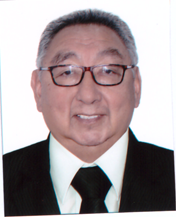 CURRICULUM VITAE1. NAME					Gustavo Francisco Gonzales Rengifo2. DATE AND PLACE OF BIRTH		Junio 6, 1955.3. CITY, COUNTRYS				Lima, Peru. 4. ADDRESS	Departamento de Ciencias Biológicas y Fisiológicas. Facultad de Ciencias y Filosofía. Universidad Peruana Cayetano Heredia. Av. Honorio Delgado 430. Lima 31, Perú.5. IDENTIFICATION CARD (DNI):		09998072. phone (00511)2244241 (house); (00511)3190000 ext 2535 (work)e-mail: Gustavo.gonzales@upch.pe6. DEGREES					:1976 		Universidad Peruana Cayetano Heredia    		Bachellor in Sciences with mention in Biology.1977		Universidad Peruana Cayetano Heredia      		Licenciate in Sciences with mention in Biology.                   1986		Faculty of Medicine  		Universidad Nacional Mayor de San Marcos.                		Medical and Surgeon7. 	POSTGRADUATE1978 		Universidad Peruana Cayetano Heredia    		Magister in Sciences with mention in Physiology.1985		Universidad Peruana Cayetano Heredia.		Doctor in Sciences with Mention in Physiology.1992 		Faculy of Medicine    		Universidad Peruana Cayetano Heredia    		Endocrinologist1999		Universidad Peruana Cayetano Heredia		Doctor in MedicinePOST DOCTORAlL FELLOW1987	Post Doctoral Fellow in Andrology. Monash University. Melbourne, Australia. World Health Organization (WHO). Octuber 1987 to September, 1988.1988		Post-doctoral Training in techniques of Assisted Fertilization. World Health Organization. Fertilab. September 27 to November 11. Buenos Aires, Argentina.WORK1979- continues Professor, Universidad Peruana Cayetano HerediaPOSITIONDirector, High Altitude Research Institute, Universidad Peruana Cayetan o Heredia (1989-2005).Deputy Dean, Faculty of Sciences and Philosophy, Universidad Peruana Cayetano Heredia (1999-2002: 2002-2005)Dean, Faculty of Sciences and Philosophy, Universidad Peruana Cayetano Heredia (2005-2008).Secretary, National Academi ofr Sciences, Peru (2009-2012; 2012-2015)Deputy President, National Academy of Sciences, Peru.(2015-2018)President, National Academy of Sciences, Peru (2018-2021)Secretary, National Academy of Medicine, Peru (2009-2011)Tesaurer, National Academy of Medicine, Peru (2011-2013)Secretary, National Academy of Medicine, Peru (2015-2017)President of Scientific Committee, National Academy of Medicine, Peru (2017-2019)Tesaurer, National Academy of Medicine, Peru (2019-2021)PROYECTOS DE INVESTIGACION QUE HA DIRIGIDO O PARTICIPADODesde 1977 hasta 2015 se han realizado más de doscientos cincuenta proyectos de investigación.	Las líneas de investigación están referidas a:Salud Reproductiva en las grandes alturasFisiología de : Andrología Hormonas y Adaptación a la alturaEstudio de Plantas Medicinales relacionadas a ReproducciónSalud materno-infantil en la alturaSalud Ambiental y Ocupacional en la altura.Círculo de Investigación en Plantas con Efecto en la SaludRESEARCH PROJECTS THAT HAS DIRECTED OR PARTICIPATED From 1977 to 2015 more than two hundred and fifty research projects have been carried out.    The research lines refer to: Reproductive Health at high altitudes; Physiology of Reproduction: Andrology; Hormones and Adaptation to High Altitude; Study of Medicinal Plants related to Reproduction; Maternal and Child Health at high altitude; Environmental and Occupational Health at high altitude; Research Circle in medicinal plants with Health EffectsProjects in the last 15 years: 2005-2006: Drug development efforts from Medicinal Plants: Maca2007-2008: Preparation of sachets of a combination of maca and Yacon extracts: chemical and biological evaluation"MATERNAL HEMOGLOBIN AND ADVERSE PREGNANCY OUTCOMES AT HIGH ALTITUDE IN PERÚ supported by the World Health Organization (2009-2010)International Programme in Research and Research Training in Environmental and Occupational Health. Financiado con Fondos del Fogarty Program, NIH, USA with Emory university (2007-2012)2009-2010: Proceso de innovacion para desarrollo de extractos de productos naturales utilizando como coadyuvante al quitosano. Procom, CONCYTEC.2011-2012: Resultados adversos de la sífilis en el embarazo en Perú. Financiado por OPS/OMS2012. TENDENCIAS Y DETERMINANTES DE CESÁREAS EN PERÚ. Financiado por OMS2013: Estudio piloto de biodisponibilidad, seguridad y tolerancia en sujetos normales que reciben aceite de sacha inchi (Plukenetia volúbilis L)(código 60038), Proyecto SECO/GIZ2013: Contaminación ambiental en interiores y bajo peso al nacer en el Perú (Código: 60463) NIH/Emory university.2013: Embarazo pretérmino en la altura. Con Universidad de Pennsylvania.2014: Estudio clínico PER -088-13  en el INS titulado “Metabolómica, aceptabilidad y seguridad alimentaria al consumo de maca (Lepidium Meyenii) en varones y mujeres adultas de Cerro de Pasco (4340M) y de Lima (150M). Fondos del Canon y Sobrecanon minero de la región Pasco a la UNDAC (2014-2015).2014: Círculo de Investigación en Plantas con efecto en salud. Con Universidad nacional Daniel Alcides Carrión (Pasco), Universidad Nacional del Altiplano (Puno), y Universidad Nacional de la Amazonía (Iquitos). CONCYTEC (2014-2017).2013-2014: PLANNING FOR A GLOBAL ENVIRONMENTAL HEALTH BASED IN PERU. Con Emory University, Georgia University y Universidad de Chile. Apoyado por NIH-Fogarty Program (Estados Unidos).2015-2020. GeoHealth Award from the Fogarty International Center (FIC). SCIENTIFIC PUBLICATIONS BOOKS Gonzales GF (1987) High Altitude Institute Research 1961-1986. Ed. R. Guerra-García, F. Sime y GF Gonzales. Lima-Peru. 237 pp. Gonzales GF. (1991) Diagnosis and management of the infertile couple. High Altitude Institute Research. Lima-Peru. ed. GF Gonzales. 208 pp. Gonzales GF. (1992) Andrology. Fertility and Infertility. High Altitude Institute Research. Lima-Peru. ed. GF Gonzales. 318 pp. Gonzales GF. (1993) Human Reproduction at High Altitude. High Altitude Institute Research. Lima-Peru. ed. GF Gonzales. 208 pp.Gonzales GF.  (1994) Adolescence in Peru. Lima-Peru. ed. GF Gonzales. 324 pp.Gonzales GF (1995) Methodology for research in Human Reproduction. Lima-Peru. ed. IIA. Lima, Peru. 350 pp.Gonzales GF  (1996) Female Sex, The Hard Sex: The Scientific Evidences. Lima-Peru. ed. GF Gonzales. 200 pp.Gonzales GF (1997) Football and Acclimatization to High Altitude. Lima-Peru. Ed. IIA:Lima, Peru. 220 pp.Gonzales GF (2006) Maca: De la Tradición a la Ciencia. Lima,Peru. UPCH:Lima. 250 ppGonzales GF, Nuñez D, Zevallos A, Gonzales-Castañeda C (2014). La Salud Ambiental en el Perú. 200 pp. Lima: Perú. Academia Nacional de Ciencias. Gonzales GF. (2017) Maca. Del alimento perdido de los incas al milagro de los andes. Lima, Perú. UPCH: Lima, ANC:Lima. 232 pp.Gonzales GF, Vasquez V, Raraz O. (2020) La contribución peruana a la Salud Ambiental en el Perú. 2020.COAUTHOR OR AUTHOR OF CHAPTERS OF BOOKSGonzales GF (1986) Influence of socioeconomic status and altitude of residence in the anthropometrics of native scholar from different altitudes of Peru. In: Perinatality, Growth and Development in Peru. Ed. AMIDEP, Lima-Peru pp. 93-133.de Kretser,DM., Robertson,DM., Risbridger,GP., Gonzales,GF., Drummond,A., Burger,HG (1989) Inhibin and related peptides. In. Molecular and Cellular Endocrinology of the testis. Serono Symposia Publications. Raven Press 50: 11-20. (English).de Kretser DM., Sun YT., Drummond AE., Gonzales GF., Robertson DM., Risbridger GP (1990). Physiological mechanisms controlling spermatogenesis. In: Gamete Physiology. (Eds). RH Asch, JP Balmaceda y Johnston I. Serono Symposia USA. pp 19-29 (English)de Kretser DM., Risbridger GP., Drummond AE., Gonzales GF., Sun YT (1991) Paracrine mechanisms in the regulation of testicular function. In: Growth Factors & fertility Regulation. (eds) Haseltine & Findlay JK. pp 143-155. (English)Gonzales GF., Guerra-García R (1993) Some characteristics of pregnancy and newborn at high altitude. In: Hypoxia: Basic and Clinic Investigations. F. León-Velarde and A. Arregui. 374 pp.Gonzales GF (1997) High Altitude Institute Research. In: Universidad Peruana Cayetano Heredia. XXV Anniversary. Universidad Peruana Cayetano Heredia:Lima. pp. 243-246.Gonzales GF, Guerra-García R, Kaneku L. (1998) Serum testosterone levels and adaptation to high altitude.  In: Hideki Ohno, Toshio Kobayashi, Shigeru Masuyama, Michiro  Nakashima (Eds) Progress in Mountain Medicine and High Altitude Physiology. Matsumoto:Japanese Society of Mountain Medicine. pp.138-142.Gonzales GF. (1998) Demographic, reproductive, morbidity and mortality patterns at high altitude in Peru. In: Hideki Ohno, Toshio Kobayashi, Shigeru Masuyama, Michiro  Nakashima (Eds) Progress in Mountain Medicine and High Altitude Physiology. Matsumoto:Japanese Society of Mountain Medicine. pp. 174-179.Gonzales GF, Salirrosas A. (1998) The relationship of pulse oxygen saturation at birth and the score of neurological evaluation at 24 hours of life. In: Hideki Ohno, Toshio Kobayashi, Shigeru Masuyama, Michiro Nakashima (Eds) Progress in Mountain Medicine and High Altitude Physiology. Matsumoto:Japanese Society of Mountain Medicine. pp. 327-328.Gonzales GF, Linares P, Loayza G, Torres I, García J, Góñez C. (1998) Factors explaining low pulse oxygen saturation in menopausal women at high altitude. In: Hideki Ohno, Toshio Kobayashi, Shigeru Masuyama, Michiro  Nakashima (Eds) Progress in Mountain Medicine and High Altitude Physiology. Matsumoto:Japanese Society of Mountain Medicine. pp. 331-332.Gonzales GF. (2005) Of Maca and Men: Peru. In: Sharing Innovative Experiences Vol. 9: Development of Pharmaceutical Products from Medicinal Plants in the Developing World. UNDP/TCDC, TWNSO and TWAS: Trieste, Italy. 2005.Gonzales GF, Rubio J, Gasco M, Yucra S, Gonzales C. Lepidium meyenii, Maca, a plant from the highlands of Peru: Pharmacological properties and impact on production and exportation.  Proceeding of the 9th International Congress on Ethnopharmacology, Nanning-China; 2006:12-33Gonzales GF. Chapter 10. Lepidium meyenii, Maca, a plant from the highlands of Peru: Biological properties. In: Advances in Natural Producst: Importance in Health and Economy. Ed. Zaheer Ahmed and Asha. Centre for Science and Technology of the Non-Aligned and Other Countries:Delhi. 2008: 69-75Gonzales GF. [La Importancia de la Fisiología en un Megaproyecto de Biodiversidad. En: Identificación de Megaproyectos para Investigación Cientifica]. The Importance of Physiology in a Mega Project of Biodiversity. In: Identification of Megaprojects for Scientific Research. Ed. Segovia J.Concytec: Lima. 2010: 59-76.Gonzales GF. Chapter 11. Lepidium meyenii (Maca): Excellent Source for Nutrigenomic Exploration and the Development of Nutraceuticals for Fertility & Sexual Health. In Nutrigenomics: Application to the Development of Nutraceuticals and Cosmeceuticals. Editors: M.T. Ravi Subbiah (University of Cincinnati, College of Medicine, Cincinnati, Ohio, USA). (Gustavo F. Gonzales, Department of Physiological Sciences, Faculty of Sciences and Philosophy, and Instituto de Investigaciones de la Altura, Universidad Peruana Cayetano Heredia, Lima, Peru. USA:Nova Publishers. 2013; pp: 175-192 Pacora-Portella P, Gonzales GF. Capítulo III: Influencia de la altitud en el peso del recién nacido. En: Características del Peso al Nacer en el Perú. Ed. M. Ticona y D. Huanco. CONCYTEC:Tacna; 2013; pp:49-72.Peng Yong, Gonzales GF. Maca. New Resource for Health. Instituto de Desarrollo de Plantas Medicinales (IMPLAD), Beijing, China. In Chinese. 2014.Gastañaga MdelC, Gonzales GF, Bojórquez J. Mesa redonda “Agua” ¿Salud y seguridad?. En. Aguas y Arsénico Natural en Perú. Jornada de la Academia Nacional de Ciencias: Lima. Dic. 2015: 161-166.Gonzales GF, Alarcón-Yaquetto DE, Zevallos-Concha A. Human adaptation to life at high altitude. In Biochemistry of oxidative stress. Physiopathology and clinical aspects. Ed. Ricardo Gelpi. Springer New York. 2016.Gonzales GF, Alarcón-Yaquetto DE. Maca, a nutraceutical from the Andean Highlands. Handbook of Food Bioengineering (MULTI VOLUME SET) – ELSEVIER. Chapter 8: Therapeutic foods (Nutraceuticals). 2018. P. 373-395.  [doi: 10.1016/b978-0-12-811517-6.00012-x]Gonzales GF, Colarossi A, Bernex N, Rubín de Celis V, Caballero LS, Alvarez JF. Perú. En: Challenges and Opportunities for Food and Nutrition Security in the Americas. The View of the Academis of Sciences. IANAS Regional report: IAP: Mexico. 2017:471-506Gonzales GF, Rubin de Celis V. Box 5. The Land of the superfoods. In: IANAS Regional Report: Challenges and Opportunities for food and nutrition secutiry in the Americas. IANAS-IAP: México. 2017: 504-505.Gonzales GF, Vásquez-Velasquez C, Alarcón-Yaquetto DE. The Science behind Maca, a Traditional Crop from the Central Andes. In: Nutraceuticals and Dietary Supplements
Applications in Health Improvemepnt and Disease Management
Editors: Raj K. Keservani,  MPharm
Anil K. Sharma, PhD, MPharm
Rajesh K. Kesharwani, PhD. April 2020: 312 pp.Gonzales GF, Gasco M, Vasquez C, Fano D, Alarcon D. Herbal medicine used to treat andrological problems: Americas. Chapter 5.1. In: Herbal medicine in Andrology: An evidence-based update ED. Ralf Henkel and Ashok Argawal. 2021: 47-66.  https://doi.org/10.1016/B978-0-12-815565-3.00005-9Alarcón-Yaquetto DE, Paz-Aparicio V, Gonzales GF. The antioxidant effect of Peruvian maca (Lepidium meyenii). Chapter 49. In:  Toxicology: oxidative stress and dietary antioxidants. Ed. V.B. Patel and V.R. Preeds. Elsevier. 2021: 519-525.THESESGonzales GF. {Rol de la serotonina en la Infertilidad Masculina}. Role of Serotonin in Male Infertility. Doctoral Thesis in Sciences with Mention in Physiology. Universidad Peruana Cayetano Heredia. Lima: 1985Gonzales GF. Seminal Vesicles and Male Infertility: Diagnostic method and effect of treatment with clomiphene citrate. {Vesículas seminales e Infertilidad Masculina: Método diagnóstico y efecto del tratamiento con citrato de clomifeno}. Doctoral Thesis in Medicine. Universidad Peruana Cayetano Heredia. Lima:1999.SCIENTIFIC JOURNALSGonzales GF, Guerra-García R, Hum N. Hematology in natives at high altitude. I. Relationships between hematocrit and age in males at 3200 and . Proceedings of the I Journey of Medicine and Surgery of Altitude. 1978;1: 82-88Gonzales GF, Guerra-García R. Hematology in children natives at high altitude. II. Hemoglobin at 4340 m: Effect of procedence, altitude and age. Proceedings of the I Journey of Medicine and Surgery of Altitude. 1978;1: 166-171.Gonzales GF, Rodríguez L, Valera J, Sandoval E, Coyotupa J, Guerra-García R. Role of serotonin in the regulation of body weight during acute exposure of male rats to high altitude. Boletín de la Asociación de Biólogos del Perú (Lima, Peru) 1980;5 (18) 19-20.Gonzales GF, Crespo I, Guerra-García R. Body weight and adiposity during menarche at high altitude (). Boletín de la Asociación de Biólogos del Perú. (Lima, Peru). 1980;5(19): 30-31.Gonzales GF, Coyotupa J, Guerra-García R. Serum blood levels of serotonin in children natives at sea level and at high altitude. Boletín de la Asociación Nacional de Biólogos del Peru (Lima, Perú). 1980;5(19): 32-33.Gonzales GF. Serotonin blood levels under several physiological situations in human beings. Life Sciences 1980;27:647-650.Gonzales,GF, Coyotupa J,Guerra-Garcia R (1981) Effects of serotonin and its precursors on the testicular function in male rats. IRCS Medical Science. 9:761Gonzales GF, Coyotupa J, Kaneku L, Guerra-García R (1981) Relationship between blood serotonin and serum growth hormone in basal conditions in natives at low and high altitude. IRCS Medical Science 9: 263Gonzales GF, Cáceres C, Zavaleta A (1981) Final stature in relation to age of menarche. Boletín de la Asociación Nacional de Biólogos del Perú (Lima, Peru) 6(20): 22-23.Gonzales GF (1981) Serotonin, precursors and antagonists: Effects on body weight in rats. Boletín de la Asociación Nacional de Biólogos del Perú (Lima, Peru) 6(20): 37-39.Gonzales GF, Kaneku L, Coyotupa J (1981) Different response to human chorionic gonadotropin (hCG) of male rats from different ages. Boletín de la Asociación Nacional de Biólogos del Perú (Lima, Peru) 6(20): 40-44Gonzales GF, Crespo I, Guerra-Garcia R (1982) Secular change in growth of native children and adolescents at high altitude.I.Puno-Peru () American Journal of Physical Anthropology 58:191-195Gonzales GF, Mendoza L, Ruiz J, Torrejon J (1982) A demonstration that 5-hydroxytryptamine administered peripherally can affect sexual behavior in male rats. Life Sciences 31:2775-2781.Gonzales GF, Reynafarje C (1982) Cambios del hematocrito con la pubertad. Diagnóstico (Lima, Peru). 9: 161-178Gonzales GF, Guerra-García R (1983) Secular changes in stature of adult men of Lima (), Huancayo (), Cerro de Pasco () and Morococha (). Archivos de Biología Andina (suppl) 12: 19-25.Guerra-García R, Gonzales GF, Crespo I (1983) Secular Increase in stature and body weight of male scholarships from different altitudes of Peru. Archivos de Biología Andina (suppl) 12: 7-18.Salazar H, Díaz A, Gonzales GF. (1983) Intellectual Development in male and female scholarships from Lima (), Huancayo () and Cerro de Pasco (). Archivos de Biología Andina (suppl) 12: 93-104.Gonzales GF (1983) Endocrinology at high altitude. Revista de la Asociación Nacional de Biólogos del Peru 2(1) 9-66.Gonzales GF, Valera J, Rodriguez L, Vega A, Guerra-Garcia R (1984) Secular change in growth of native children and adolescents at high altitude. II. Huancayo-Peru (). American Journal of Physical Anthropology 64:47-51Gonzales GF, García-Hjarles MA (1985) Serotonin as determinant of infertility in varicocele. Acta Médica Peruana 12: 92-97Gonzales GF (1985) Selection of the sex by maternal age. Acta Médica Peruana 12: 33-39Gonzales GF, Castillo J. Sexual Dimorphism of the complications of the newborn and of the scholarship born to aged women. Acta Médica Peruana 1985;12: 44-53Gonzales GF, Carrillo C, Gonzalez del Riego M. Sex of newborn to aged women as risk factor. Diagnóstico (Lima, Peru) 1985;16: 146-151.Gonzales GF (1985) Mechanisms of follicular maturation: Endocrine Aspects and clinical implicitness. Diagnóstico. 16: 39-46.Gonzales GF (1986) Neuroendocrinology. Revista de la Asociación Nacional de Biólogos del Perú (Lima, Peru). 3 (1): 44-70Gonzales GF Neuroendocrinology. Parte II. Revista de la Asociación Nacional de Biólogos del Perú (Lima, Peru). 1986;3 (2): 68-82.Gonzales GF, Geng V, Seminario J, Exebio J. The female sex, the Hard Sex. I. Studies in aged pregnant women. Diagnóstico (Lima-Peru) 1986;17:46-51.Gonzales GF, Isa J, Mendoza D, Saravia E, Coyotupa J (1986) Neonatal Hyperthyroidism: Errors in diagnosis. Diagnóstico (Lima, Peru) 17: 136-140.Gonzales GF, García-Hjarles MA, Napurí R, Coyotupa J. Corrected levels of seminal fructose: A new method to assesses seminal quality. Acta Médica Peruana 1986;13: 31-40.Gonzales GF, García-Hjarles MA. Serotonin: cause of infertility in varicocele. Diagnóstico (Lima-Peru) 1986;18: 171-175.Ramírez T, Cajahuaman T, Gonzales GF, Carrillo C. The placenta weight at high altitude. Diagnóstico (Lima-Peru) 1987;19: 74-76.Gonzales GF, Ramírez T, Cajahuamán S. Studies in newborn from aged women at Cerro de Pasco (). Diagnóstico (Lima, Peru) 1987;19:146-149.Gonzales GF Somatic growth and development at high altitude. Diagnóstico (Lima, Peru) 1987;19: 50-58.Coyotupa J, Koremblit N, Maradiegue E, Carrillo C, Noriega L, Gonzales GF. Syndrome of unruptured luteinized follicle. Ginecología y Obstetricia (Lima, Peru) 1987;31: 53-55.Gonzales GF, Coyotupa J, Noriega L, Carrillo C, Gutierrez R, Quintana L.  Hyperprolactinemia in the Poli-cystic Ovary Syndrome: ¿Cause or Consequence? Diagnóstico (Lima, Peru) 1988;21: 106-111.Gonzales GF: Physiopathology of the Hypothalamic-Hypophysis axis. Diagnóstico (Lima, Peru) 1988;21: 176-180.Gonzales GF, García M, Velasquez G, Coyotupa J. Prolactin and Male Infertility. Diagnóstico (Lima, Peru) 1988;21: 47-57.Gonzales GF, Risbridger GP, de Kretser DM. In vitro synthesis and release of inhibin in response to FSH stimulation by isolated segments of seminiferous tubules from normal adult male rats. Molecular and Cellular Endocrinology. 1988;59:179-185Gonzales GF, Garcia-Hjarles MA, Napuri R. Corrected seminal fructose levels: Index of secretory activity of seminal vesicles. Archives of Andrology 1988;21:135-142Gonzales GF. Functional structure and ultra structure of seminal vesicles. Archives of Andrology. 1989; 22:1-14Gonzales GF, Garcia-Hjarles MA, Napuri R, Coyotupa J. Blood serotonin levels and male infertility. Archives of Andrology. 1989;22: 85-90Gonzales GF, Risbridger GP, de Kretser DM. The effect of insulin on inhibin production by isolated seminiferous tubule segments from adult rats cultured in vitro. Molecular and Cellular Endocrinology. 1989;61: 209-216Gonzales GF, Garcia-Hjarles MA, Velasquez G, Coyotupa J. Seminal Prolactin and its relationship to sperm motility in men. Fertility and Sterility 1989;51:498-503Gonzales GF, Risbridger GP, de Kretser DM. Epidermal growth factor increases inhibin synthesis by isolated segments of rat seminiferous tubules. Journal of Endocrinology 1989;123:213-219Gonzales GF, Risbridger GP, de Kretser DM. In vivo and in vitro production of inhibin by cryptorchid testes from adult rats. Endocrinology. 1989;124: 1661-1668Gonzales GF, Garcia-Hjarles MA, Gutierrez R, Guerra-Garcia R. The secretory activity of seminal vesicles and its relationship with sperm motility: Effects of infections in the male reproductive tract. International Journal of Andrology 1989;12: 286-294.Guerra-Garcia R, Franco J, Gonzales GF.  Serum inhibin is inversely correlated with serum FSH levels in adult men. Archives of Andrology. 1989; 22: 35-40.Gonzales GF, Risbridger GP, Pollanen P, de Kretser DM. Stage-specific inhibin secretion by rat seminiferous tubules. Reproduction, Fertility and Development 1989;1:275-279.Sun YT, Robertson DM, Gonzales GF, Risbridger GP, de Kretser DM. Effect of testosterone on serum inmunoactive inhibin concentrations in intact and hypophysectomized male rat. Journal Reproduction and Fertility. 1989;87:795-801Gonzales GF, Velasquez G, Garcia Hjarles MA. Hypoprolactinemia as related to seminal quality and serum testosterone. Archives of Andrology. 1989;23: 259-266Gonzales GF, Bacini J, Noriega L, Prazak L, Tremolada J, Zapana M. New techniques to select motile spermatozoa for a assisted fertilization program. Revista Médica Peruana. 1989; 61: 15-22.Gonzales GF, Rodriguez L, Valera J, Sandoval E, and Garcia MA. Prevention of high altitude-induced testicular disturbances by previous treatment with cyproheptadine in male rats. Archives of Andrology. 1990;24:201-205Gonzales GF, Garcia MA. Blood/seminal serotonin levels in infertile men with varicocele. Archives of  Andrology. 1990;24:193-199.Quintana L, Coyotupa J, Carrillo C, Ramírez T, Gonzales GF (1991) Prolactinemia in women at sea level and at high altitude. Ginecología y Obstetricia (Lima, Peru) 36: 88-93.Coyotupa J, Gonzalez S, Zorrilla R, Ramírez T, Gonzales GF, Guerra-García R (1991) Menarche and Menopause at high altitude. Ginecología y Obstetricia (Lima, Peru) 37: 43-50.Whilhem J, López G, Gil K, Muro L, Donayre M, Arevalo J, Ramírez C, Carrillo C, Gonzales GF. (1991) Maternal Age as risk factor in the pregnancy in the jungle of Peru. Diagnóstico (Lima, Perú) 28: 80-84.Gonzales GF, Góñez C, Kaneku L. Physiology and Pathology of Reproduction at High Altitude. Acta Andina 1992;1: 1-15.Gonzales GF.  Current Situation and Future of the High Altitude Institute Research (period 1987-1991). Acta Andina 1992;1: 117-132.Gonzales GF, Zapana M. Sperm motility should be assessed in fresh sperm and after a sperm washing procedure. Archives of Andrology 1992; 28:83-89Gonzales GF,  Kortebani G, Mazzolli A. Leukocytospermia and function of the seminal vesicles on seminal quality. Fertility and Sterility 1992; 57: 1058-1065Gonzales GF, Kortebani G, Mazzolli A. Effect of isotypes of antisperm antibodies on semen quality. International Journal of Andrology 1992;15:220-228Gonzales GF, García-Hjarles, Velasquez G. Hyperprolactinemia and hyperserotoninemia: their relationship to seminal quality. Andrologia 1992; 24:2Kortebani A, Barrera C, Gonzales GF, Mazzolli A : Leucocyte populations in semen and male accessory gland function: relationship with antisperm antibodies and seminal quality. Andrologia. 1992;24:197-204Gonzales GF, Coyotupa J, Guerra-García R. Elevated levels of growth hormone in natives from high altitude. Interrelationship with glucose levels. Acta Andina 1992; 1:85-88Gonzales GF, Góñez C, Villena A, Guerra-García R. Hematology in natives at High Altitude: hematocrit in children natives to different altitudes of Peru. Acta Andina 1992;1:89-92Kaneku L, Coyotupa J, Crespo I, Gonzales GF, Guerra-García R. Endocrine testicular function in young and aged men of Lima () and Cerro de Pasco (). Acta Andina 1992;1: 93-100Góñez C, Donayre M, Villena A, Gonzales GF . Hematocrit in children at sea level and at high altitude: Effect of adrenal androgens. Human Biology. 1993;65:49-57Gonzales GF, Pella RE. Swim down: A rapid and easy method to select motile spermatozoa. Archives of Andrology 1993;30:29-34Gonzales GF, Kortebani G, Mazzolli A. Hyper viscosity and hyper function of seminal vesicles. Archives of Andrology 1993;30:63-68Góñez C, Villena A, Gonzales GF. Serum adrenal androgens up to adrenarche in children at sea level and at high altitude. Journal of Endocrinology 1993;136: 517-523Gonzales GF, Carrillo C. Serotonin levels in postmenopausal women: Effects of age and serum estradiol levels. Maturitas 1993;17:23-29Gonzales GF, Carrillo C. Low serum prolactin levels in women at high altitude. International Journal of Gynecology and Obstetrics. 1993; 43:169-175Gonzales GF, Carrillo CE, Villena A, Alarcón I. Biomedical Factors determining fertility at high altitude. Acta Andina 1993;2: 141-160Gonzales GF. High altitude exposure on body weight in male rats: Effects of cyproheptadine. Acta Andina 1993;2:169-172.Alarcón I, Gazzolo D, Gonzales GF. Psychological Aspects of aging at sea level and at high altitude. Acta Andina 1993;2: 201-212.Gonzales GF, Villena A. Peruvian Contribution to hematolology in high altitude populations. Acta Andina 1993;2: 213-223Coyotupa J, Guerra-García R., Gonzales GF.  Poly-cystic Ovary Syndrome and prolactin. Revista Ginecología y Obstetricia 1993;39: 21-23.Gonzales GF, Sánchez A. High sperm chromatin stability in semen with high viscosity. Archives of Andrology 1994;32: 31-35Gonzales GF, Góñez C, Villena A, Zevallos M. Relationship between body mass index, age, and serum adrenal androgen levels in Peruvian children living at high altitude and at sea level. Human Biology 1994;17: 145-154.Gonzales GF. a test for bioandrogenicity in men attending an infertility service. Archives of Andrology 1994;32: 235-242Gonzales GF. Low efficacy of breastfeeding as contraceptive method in populations at high altitudes: Role of prolactin. Acta Andina 1994;3: 45-54Gonzales GF. Studies on menopause in Perú. Acta Andina 1994;3: 55-70Gonzales GF, Ortíz I. Age at menarche at sea level and at high altitude in Peruvian women from different ethnic composition. American Journal of Human Biol. 1994;6: 627-640Gonzales GF. The corrected seminal fructose test. Archives of Andrology 1994;33: 17-22Gonzales GF.  Endocrinology at high altitudes. Acta Andina 1994;3: 83-112.Gonzales GF, Del Valle L. Adult rat seminiferous tubules secrete a fraction greater 30 KDa to regulate spermatogenesis. Human Reproduction 1995;10: 1435-1443.Silvestre N, Salaverry O, Gonzales GF. Visual-motor development in scholarships from both sexes in Lima () and Cerro de Pasco (). Acta Andina 1995;4: 35-42.Crespo I, Valera J, Gonzales GF, Guerra-García R. Growth and Development of children and adolescents from different altitudes above sea level. Acta Andina 1995;4: 53-64.Gonzales GF, Góñez C, Villena A. Serum lipid and lipoprotein levels in post-menopausal women: Short Course effect of Caigua (Cyclantera pedata). Menopause 1995;95:219-224.Gonzales GF, Villena A. Biomedical factors associated to high fertility at high altitude. Acta Andina 1995;4: 95-102.Hedger MP, Khatab S, Gonzales GF, de Kretser DM. Acute and short term actions of serotonin administration on the pituitary-testicular axis in the adult rat. Reproduction, Fertility and Development. 1995;7: 1101-1109.Torres DC, Gonzales GF. The Male Factor in an Infertility Service from Lima. Diagnóstico (Peru). 1995;34: 17-22.Gonzales GF, Villena A. Body Mass Index and Age at menarche in Peruvian children living at high altitude and at sea level. Human Biology 1996; 68: 265-275.Gonzales GF, Villena A, Ubilluz M. Age at menarche in Peruvian girls at sea level and at high altitude: Effect of ethnic background and socioeconomic status. American Journal of Human Biology 1996;8 (4): 457-464Escudero F, Gonzales GF, Góñez C. Hormone profile during the menstrual cycle at high altitude. International Journal of Gynecology and Obstetrics 1996;55: 49-58Gonzales GF, Villena A. Critical anthropometry for menarche. Journal of Pediatric and Adolescent Gynecology. 1996;9:139-143Gonzales GF. The Human Reproduction Programme. Instituto de Investigaciones de la Altura. 1961-1995. Acta Andina. 1996; 5: 60-80.Gonzales GF, Ruiz W. Hemoglobinepathies and exposure to high altitude. Acta Andina 1997;6: 3-10.Gonzales GF. Endocrine and Reproductive Physiology (First Part). Revista Peruana de Endocrinología y Metabolismo 1997;3: 3-26.Gonzales GF, Villena A. Influence of low corrected seminal fructose levels on sperm chromatin stability in semen from men attending an infertility service. Fertility and Sterility 1997;67: 763-768.Silvestre N, Gonzales GF, Villena A. Delayed visuomotor development in children born to adolescent mothers. American Journal of Human Biology. 1997; 9:717-724.Gonzales GF, Villena A. Age at menopause in Central Andean Peruvian Women. MENOPAUSE, The Journal of the North American Menopause Society. 1997;4:32-38Gonzales GF,  Villena AE, Escudero F, Coyotupa J.  Reproductive Life in the Andes: Physiological, epidemiological and demographic studies. Acta Andina 1997;6: 11-44.Gonzales GF, Villena A, De La Cruz D. Age at natural menopause among women in Lima City, Peru. International Journal of Gynecology and Obstetric. 1997;57: 69-72.Góñez C, Takara M, Villena A, Gonzales GF. Effects of caigua (Cyclantera pedata) on lipidic profile in adults. Revista Peruana de Endocrinología y Metabolismo. 1997;3: 30-35.Gonzales GF, Villena AE, Llaque W, Kaneku L, Coyotupa J, Guerra-García R. Endocrine testicular function during acute exposure to high altitude and in natives to high altitude. Revista Peruana de Endocrinología y Metabolismo. 1997;3: 62-76.Gonzales GF. Blood Serotonin; regulation and endocrine significance. Revista Peruana de Endocrinología y Metabolismo. 1997; 3: 77-94García J, Góñez C, Gonzales GF, Villena A. Serum and seminal testosterone levels in response to clomiphene citrate in men attending an infertility center. Revista Peruana de Endocrinología y Metabolismo. 1997; 3: 95-101.Gonzales GF, Guerra-García R, Sime F. The Scientific History of the High Altitude Institute Research of the Universidad Peruana Cayetano Heredia at 35 years of foundation. Acta Andina 1998; 7: 5-16Gonzales GF, Villena A.  Acclimatization and adaptation to high altitude. Acta Andina 1998; 7: 17-24Gonzales GF, Villena A. Physiological changes during acute exposure to high altitude. Acta Andina 1998; 7:25-34.Gonzales GF. Peruvian Contribution to the study of the human reproduction at high altitude. From the Chronics of the Conquest to update. Acta Andina 1998; 7:57-70Gonzales GF. Acute Mountain Sickness: Prevalence and characteristics. Acta Andina 1998; 7: 71-78.Gonzales GF. Demographic, reproductive, morbidity and mortality patterns in populations at high altitude. Acta Andina 1998; 7:85-94.Gonzales GF. Peruvian Contribution to the hematology in native populations from high altitude. Acta Andina 1998; 7: 105-130Gonzales GF, Salirrosas A, Torres D, Sánchez A, Villena AE. Clomiphene citrate in the treatment of men with high sperm chromatin stability. Fertility and Sterility. 1998; 69: 1109-1115.Becerra C, Gonzales GF, Villena A, de la Cruz D, Florián A. Prevalence of anemia in pregnant women at the Regional Hospital from Pucallpa, Peru. Pan-American Journal Public Health 1998; 3: 285-292Gonzales GF. Endocrine testicular function and adaptation to high altitude. Newsletter Int Soc Mountain Medicine. 1998; 8: 5-8.Gonzales  GF, Salirrosas A.  Pulse oxygen saturation and neurologic assessment in human neonates after vaginal and cesarean delivery. International Journal of Gynecology  and Obstetrics. 1998; 63:63-66Gonzales GF, Villena A, Aparicio R. Acute Mountain Sickness: Is there a lag period before symptoms?. American Journal of Human Biology. 1998;10: 669-677.Gonzales GF. Sexual Physiology. Revista Peruana de Endocrinología y Metabolismo. 1998; 4:5-22.Gonzales GF. Neuroendocrinology. Revista Peruana de Endocrinología y Metabolismo. 1998; 4:57-82Gonzales GF. Role of the seminal vesicles in male infertility. Acta Médica Peruana. 1999; 17: 13-23.Gonzales GF. High serum follicle stimulating hormone (FSH) during perimenopause at high altitude. International Journal Gynecology and Obstetrics. 2000; 68:159-161.Gonzales GF, Ortega JG, Salazar M. Effect of neonatal administration of an antidopaminergic drug (Metoclopramide) on sexual behavior of male rats. Archives of Andrology, 2000; 45:137-142.Gonzales GF, Villena AE. Low pulse oxygen saturation in post-menopausal women at high altitude is related to high serum testosterone/estradiol ratio. International Journal of Gynecology and Obstetrics, 2000;71:147-154.Almenara A., Escalante G., Gazzo E., Gonzales GF. Transillumination to evaluate spermatogenesis: Effect of testosterone enanthate in adult male rats. Archives of Andrology. 2001; 46:21-27.Escudero F, Gonzales GF, Delgadillo L, Villena AE. Factors associated with discontinuation rates of the Copper T380A IUD in a Peruvian Public Hospital. Advances in Contraception. 1999; 15:303-311.Gonzales GF, Villena A, Góñez C, Córdova A. Somatic aging and adrenopause at sea level and at high altitude. Acta Andina. 2000: 8: 47-72Gonzales GF, Villena A, Llaque W, Kaneku L, Coyotupa J, Guerra-García R. Endocrine testicular function at high altitude: An Update. Acta Andina. 2000: 5-22.Gonzales GF. Andropause: Fact or Fiction. Diagnóstico, 2001; 40:139-148.Rice L, Ruiz W, Driscoll T, Whitley CE, Tapia R, Hachey DL, Gonzales GF, Alfrey CP. Neocytolysis on descent from altitude: A newly recognized mechanism for the control of red cell mass. Annals of Internal Medicine. 2001; 134: 652-656.Gonzales GF, Villena A. True Corrected seminal fructose level: A better marker of the function of seminal vesicles in male infertility.  International Journal of Andrology. 2001; 24: 255-260Gonzales GF, Ruiz A, Gonzales C, Villegas L, Córdova A. Effect of Lepidium meyenii (Maca) roots, a Peruvian plant on spermatogenesis of male rats. Asian Journal of Andrology. 2001; 3:231-233.Gonzales GF. Functions of the Vas deferens, seminal vesicles and Prostate: An Update. MEDICINA REPRODUCTIVA (Colombian Association of Fertility and Sterility). 2001; 4 (6):36-56.Gonzales GF, Villena A. Obesidad: Dietas hipocalóricas y el suplemento con aminoácidos. Revista Peruana de Endocrinología y Metabolismo. 2002; 5:5-21Gonzales GF, Córdova A, Gonzales C, Chung A, Vega K, Villena A. Lepidium meyenii (Maca) increased semen parameters in adult men. Asian Journal of Andrology. 2001; 3: 301-303 .Gonzales GF. Function of seminal vesicles and their role on male fertility. Asian Journal of Andrology. 2001; 3(4):251-8.Gonzales GF. Response of the epididymis, seminal vesicles and prostate to the endogenous androgen stimulation in men attending an infertility service. Andrologia. 2002; 34: 308-316Gonzales GF, Góñez C, Villena A. Adrenopause or decline of serum adrenal androgens with age in women at sea level and at high altitude. Journal of Endocrinology. 2002; 173; 95-101Gonzales GF, Córdova A, Vega K, Chung A, Villena A, Góñez C, Castillo S. Effect of Lepidium meyenii (Maca) on sexual desire and its absent relationship with serum testosterone levels in adult healthy men. Andrologia 2002; 34: 367-372.Gonzales GF, Córdova A, Vega K, Chung A, Villena A, Góñez C. Effect of Lepidium meyenii (Maca) a root with aphrodisiac and fertility-enhancing properties on serum reproductive hormone levels in adult healthy men. Journal of Endocrinology 2003; 176: 163-168.Del Valle LJ, Bustos-Obregón E, Gonzales GF. Serum reproductive hormone levels and sperm production in male adult rats after treatment with arresting, a fraction obtained from seminiferous tubules conditioned medium. Andrologia 2003; 35: 351-357.Gasco M, Rubio J, Chung A, Villegas L, Gonzales GF. Effect of high altitude exposure on spermatogenesis and epididymal sperm count in male rats. Andrologia 2003, 35: 368-374.Gonzales GF, Rubio J, Chung A, Gasco M, Villegas L. Effect of alcoholic extract of Lepidium meyenii (Maca) on testicular function of male rats. Asian Journal of Andrology 2003; 5: 349-352De La Cruz-Peñaran  D, Langer-Glas A, Hernández-Prado B, Gonzales GF. Conocimientos y actitudes de la pareja hacia la práctica de la planificación familiar en la selva del Perú. Salud Publica Mex 2003; 45: 461-471.Gonzales GF, Muñoz G, Sánchez R, Henkel R, Gallegos-Avila G, Díaz-Gutierrez O, Vigil P, Vásquez F, Kortebani G, Mazzolli G, Bustos-Obregón E. Update on the impact of Chlamydia trachomatis infection on male fertility. Andrologia 2004, 36: 1-23Gonzales GF, Gasco M, Córdova A, Chung A, Rubio J, Villegas L. Effect of Lepidium meyenii (Maca) on spermatogenesis in male rats acutely exposed to high altitude (). Journal of Endocrinology 2004, 180:87-95Gonzales GF. Hematocrit values in women at high altitude and its relationship with sex hormone levels. Journal of Qinghai Medical College. 2004, 25: 267-272.Gonzales GF, Hartinger S, Flores Y, Zárate K, Yi P. Cycloheximide prevents production of arresting, a fraction of 30-50 kDa obtained from seminiferous tubules conditioned medium: An evidence that this fraction is produced in vitro. Asian Journal of Andrology. 2004; 6: 359-364. Vasquez-Martinez AM, Ruiz-Luna AC, Aspajo-Vidal NJ, Gonzales GF, Villegas-Vilchez L, Vaisberg-Wolach A. Estudio antropológico: creencias populares relacionadas con el consumo de erizo de mar y su efecto sobre el deseo sexual en la población de Ilo (Perú). Revista Internacional de Andrología 2004; 2:46-53. Eibensteiner L, Del Carpio-Sanz A, Frumkin H, Gonzales C, Gonzales GF. Lead exposure and semen quality among traffic Police in Arequipa, Peru. International Journal of Occupational and Environmental Health 2005, 11: 161-166.Bustos-Obregon E, Yucra S, Gonzales GF. Lepidium meyenii (Maca) reduces spermatogenic damage induced by a single dose of malathion in mice. Asian Journal of Andrology. 2005; 7:71-76.Chung F, Rubio J, Gonzales C, Gasco M, Gonzales GF. Dose-response effects of Lepidium meyenii (Maca) aqueous extract on testicular function and weight of different organs in adult rats. Journal of Ethnopharmacology. 2005; 98:143-147.Gonzales GF, Miranda S, Nieto J, Fernandez G, Yucra S, Rubio J, Yi P, Gasco M. Red Maca (Lepidium meyenii) reduced prostate size in rats. Reproductive Biology and Endocrinology. 2005; 3(1):5Gonzales GF, Chung FA, Miranda S, Valdez LB, Zaobornyj T, Boveris A. Heart mitochondrial nitric oxide synthase in rats at high altitude. American Journal of Physiology 2005; 288: H2568-2573Ruiz-Luna AC, Salazar S, Aspajo NJ, Rubio J, Gasco M, Gonzales GF. Lepidium meyenii (Maca) increases litter size in normal adult female mice. Reproductive Biology and Endocrinology 2005; 3(1):16Valerio L, Gonzales GF. Toxicological Aspects of South American Herbs: Uncaria tomentosa  (Cat's Claw) and Lepidium meyenii (Maca). A Critical Synopsis. Toxicological Reviews 2005; 24: 11-35.Gonzales GF, Salirrosas A. Arterial oxygen saturation in healthy newborns delivered at term in Cerro de Pasco () and Lima (). Reproductive Biology and Endocrinology. 2005; 3: 46.Gonzales C, Rubio J, Gasco M, Nieto J, Yucra S, Gonzales GF. Effect of short-term and long-term treatments with three ecotypes of Lepidium meyenii (MACA) on spermatogenesis in rats. Journal of Ethnopharmacology. 2006; 103: 448-454.Gonzales GF. Biological effects of Lepidium meyenii, Maca, a plant from the highlands of Peru. In. Natural Products. Series: Recent Progress in Medicinal Plants. Ed. V.K. Singh, R. Bhardwaj, JN. Govil, RKr. Sharma. Studium Press LLC: USA. 2006; 15: 217-242.Rubio J, Riqueros MI, Gasco M, Yucra S, Miranda S, Gonzales GF. Lepidium meyenii (Maca) reversed the lead acetate induced-Damage on reproductive function in male rats. Food Chem Toxicol. 2006;44:1114-1122Hartinger S, Tapia V, Carrillo C, Bejarano L, Gonzales GF. Birth weight at high altitudes in Peru. Internat J Gynecol Obstet. 2006; 93: 275-281.Gonzales GF and Valerio LG Jr. Medicinal Plants from Peru: A review of plants as potential agents against cancer. Anti-Cancer Agents in Medicinal Chemistry. 2006; 6: 429-444.Mormontoy W, Gastañaga C, Gonzales GF. Blood lead levels among police officers in Lima and Callao 2004. Int. J. Hyg. Eviron. Health. 2006; 209: 497-502Hurtado JE, Gonzales GF, Steenland K. Mercury exposure characterization in informal gold miners and relatives at the Mid Southern, Peru.International Journal of Occupational and Environmental Health. 2006; 12: 340-345.Rubio J, Caldas M, Dávila S, Gasco M, Gonzales GF. Effect of three different cultivars of Lepidium meyenii (Maca) on learning and depression in ovariectomized mice. BMC Complementary and Alternative Medicine 2006, 6:23.Gonzales GF, Nieto J, Rubio J, Gasco M. Effect of Black Maca (Lepidium meyenii) on one spermatogenic cycle in rats. Andrologia. 2006; 38: 166-172. Zaobornyj T, Valdez L B, Costa L E,  Gonzáles GF, Boveris A. Mitochondria are implicated in rat heart adaptation to chronic hypoxia. En "Proceedings of the XIII Biennial Meeting of the Society for Free Radical Research International" (Ed. Azzi A), Monduzzi Editore SpA – Medimond Inc,
Bologna, Italy. 2006:pp: 345-348.Zaobornyj T, Valdez LB, Gasco M, Gonzales GF, Boveris A. (2006) Involvement
of mitochondrial nitric oxide synthase and time course of rat adaptation to
high altitude. Biochimica et Biophysica Acta Suppl. 14, pp. 449.Zaobornyj T, Valdez LB, Costa LE, Gonzales GF, Boveris A. Mitochondria are implicated in rat heart adaptation to chronic hypoxia. Free Radical Research 2006;40:Suppl. 1, pp. S145.Yucra S, Rubio J, Gasco M, Gonzales C, Steenland K, Gonzales GF. Semen Quality and Reproductive sex hormone levels in Peruvian pesticide sprayers. International Journal of Occupational and Environmental Health. 2006; 12: 355-361.Yucra S, Steenland K, Chung A, Choque F, Gonzales GF. Dialkyl phosphate metabolites of organophosphorus in applicators of agricultural pesticides in Majes-Arequipa (Peru). J Occup Med Toxicol 2006; 1: 27.Zaobornyj T, Gonzales GF, Valdez LB. Contribution of mitochondria to the molecular mechanism of heart adaptation to chronic hypoxia: role of nitric oxide. Frontiers in Biosciences. 2007; 12:1247-1259.Hurtado A, Gonzales GF. Pulse oxygen saturation in healthy newborns at term in Cusco, Peru. Int J Gynecol Obstet 2006; 95(2):155-6 Gonzales GF, Tapia V. Hemoglobina, hematocrito y adaptación a la altura: Su relación con los cambios hormonales y el periodo de residencia multigeneracional. Revista Med (Colombia) 2007; 15: 80-93.Gonzales GF, Vásquez V, Rodríguez D, Maldonado C, Mormontoy J, Portella J, Pajuelo M, Villegas L, Gasco M. Effect of two different extracts of red maca in male rats with testosterone-induced prostatic hyperplasia. Asian Journal of Andrology 2007: Asian J Androl. 2007;9:245-251.Gonzales GF. Peruvian contributions to the study on human reproduction at high altitude: from the chronicles of the Spanish conquest to the present. Respiratory Physiology & Neurobiology. 2007; 158:172-179.Rubio J, Dang H, Gong M, Liu X, Chen S-L, Gonzales GF. Aqueous and hydroalcoholic extracts of Black Maca (Lepidium meyenii) improve scopolamine-induced memory impairment in mice. Food and Chemical Toxicology. 2007; 45:1882-1890.Gasco M, Villegas L, Villegas L, Rubio J, Gonzales GF. Dose-response effect of Red Maca (Lepidium meyenii) on benign prostatic hyperplasia induced by testosterone enanthate. Phytomedicine. 2007 ;14(7-8):460-4.Gonzales GF, Tapia V, Cerna J, Pajuelo A, Muñoz ML, Carrillo C, Peñaranda A. Characteristics of gestation, childbirth and newborns in the city of Huaraz. 2001-2005. {Características de la gestación, del parto y recién nacidos en la ciudad de Huaraz. 2001-2005}. Acta Médica Peruana. 2006; 23: 137-143.Gonzales GF, Gonzales-Castañeda C, Espinoza D, Rojas C. Sobre expresión de genes de las enzimas de la vía glicolítica en células cancerígenas. [About gene expression of glycolytic enzymes in cancer cells]. Acta Médica Peruana 2007; 24: 187-197.Zela R, Carrillo C, Tapia V, Gonzales GF. Saturación arterial de oxigeno en recién nacidos del nivel del mar y de la altura. [Arterial saturation of oxygen in newborns at sea level and at high altitude]. Acta Andina. 2007; 10: 47-56Vilma T, Peñaranda A, Carrillo C, Gonzales GF. Anemia and erythrocytes in Huaraz pregnant women (3070 m) and their association with reproductive success [Anemia y eritrocitosis en gestantes de Huaraz () y su asociación con el éxito reproductivo]. Acta Andina 2007; 10: 57-63.Gasco M, Yucra S, Gonzales GF. Effects of the different fractions of Lepidium meyenii (Red Maca), a plant native to the Peruvian Andes on benign prostatic hyperplasia induced in experimental animals. [Efectos de las diferentes fracciones de Lepidium meyenii (Maca roja), una planta oriunda de los Andes Peruanos sobre la hiperplasia prostática benigna inducida en animales experimentales]. Acta Andina 2007; 10: 64-70García J, Noriega-Hoces L, Gonzales GF. Sperm chromatin stability and its relationship with fertilization rate after Intracytoplasmic Sperm Injection (ICSI) in an assisted reproduction program. J Assist Reprod Genet. 2007;24(12):587-93.Yucra S, Gasco M, Rubio J, Nieto J, Gonzales GF. Effect of different fractions from hydroalcoholic extract of Black Maca (Lepidium meyenii) on testicular function in adult male rats. Fertil Steril. 2008; 89 (5 Suppl):1461-7.Gasco M, Aguilar JD, Gonzales GF. Effect of chronic treatment with three varieties of Lepidium meyenii (Maca) on reproductive parameters and DNA quantification in adult male rats. Andrologia. 2007;39(4):151-8.Gonzales GF. Football and altitude: It is worse to play the day of arrival. Acta Andina 2008; 10: 89-90.Gonzales GF, Vasquez V. Bio-test as a marker of the biological activity of black maca [Bio-ensayo como marcador de la actividad biológica de la maca negra]. Acta Andina 2008; 10: 91-102.Gonzales GF, Tapia V., Carrillo CE: Stillbirth rates in Peruvian populations at high altitude. International Journal of Gynecology & Obstetrics. 2008; 100:221-227Gonzales-Castañeda C, Gonzales GF. Hypocotyls of Lepidium meyenii (maca), a plant of the Peruvian highlands, prevents the ultraviolet A, B and C (UVA, UV B and UV C)-induced skin damage in rats. Photodermatology, Photoimmunology and Photomedicine. 2008; 24: 24-31.Noriega-Portella L, Noriega-Hoces L., Delgado A, Rubio J, Gonzales-Castañeda C, Gonzales GF. Effect of letrozole at 2.5 mg or 5.0 mg/day on ovarian stimulation with gonadotropins in women undergoing intrauterine insemination. Fertility and Sterility. 2008 Nov;90(5):1818-25.Gonzáles GF, Gasco M, Malheiros-Pereira A, Gonzales-Castañeda C. Antagonistic effect of lepidium meyenii (red maca) on prostatic hyperplasia in adult mice. Andrologia. 2008;40: 179-185.Yucra S, Gasco M, Rubio J, Gonzales GF. Semen quality in Peruvian pesticide applicators: association between urinary organophosphate metabolites and semen parameters. Environ Health. 2008 Nov 17;7:59Gasco M, Yucra S, Rubio J, Gonzales GF. Lepidium meyenii (Maca) varieties did not alter female reproductive parameters in adult intact rats. J Complem Integr Med. 2008; 5(1) DOI: 10.2202/1553-3840.1121.Cárdenas-Valencia I, Nieto J, Gasco M, Gonzales C, Rubio J, Portella J, Gonzales GF. Tropaeolum tuberosum (Mashua) reduces testicular function: effect of different treatment times. Andrologia. 2008;40:352-7.Yucra S, Gasco M, Rubio J, Gonzales GF. Occupational exposure to lead and organphosphorous pesticides: effect on male reproductive health. [Exposición ocupacional a plomo y pesticidas órganofosforados: efecto sobre la salud reproductiva masculina]. Rev Peru Med Exp Salud Publica. 2008; 25(4): 394-402. REVISIÓNTapia V, Peñaranda A, Cerna J, Pajuelo A, Muñoz ML, Carrillo CE, Gonzales GF. Efecto de la anemia materna en recién nacidos en un hospital de Huaraz. [Effect to maternal anemia on newborns in a Huaraz hospital]. Arch Biol Andina. 2008;14(1):14-22Gonzales GF, Gonzales-Castañeda C. The Methyltetrahydro-b-Carbolines in Maca (Lepidium meyenii). Evid. Complem. Altern. Med. 2009; 6:315-6. Gonzales GF, Tapia V. Birth weight charts for gestational age in 63,620 healthy infants born in Peruvian public hospitals at low and at high altitude. Acta Paediatr. 2009;98:454-8.Gonzales GF, Gasco M, Tapia V, Gonzales-Castañeda C. High serum testosterone levels are associated with excessive erythrocytosis of chronic mountain sickness in men. Am J Physiol Endocrinol Metab. 2009;296:E1319-25Zaobornyj T, Valdez LB, Iglesias DE, Gasco M, Gonzales GF, Boveris A. Mitochondrial nitric oxide metabolism during rat heart adaptation to high altitude: effect of sildenafil, L-NAME, and L-arginine treatments. Am J Physiol Heart Circ Physiol. 2009;296:H1741-7.Gonzales GF, Steenland K, Tapia V. Maternal hemoglobin level and fetal outcome at low and high altitudes.  Am J Physiol Regul Integr Comp Physiol. 2009; 297(5):R1477-85Gonzales GF, Gonzales C, Gonzales-Castañeda C. Lepidium meyenii (Maca): A Plant from the Highlands of Peru – from Tradition to Science. Research in Complementary Medicine. 2009;16:373-80.Massoma Lembè D, Sonfack A, Gouado I, Dimo T, Dongmo A, Demasse MF, Pankooui MJ, Jatsa H, Gonzales GF. Evaluations of toxicity of Turraeanthus africanus (Méliaceae) in mice. Andrologia. 2009;41:341-7Gonzales GF, Aguilar JL, Villar M. The World Summit of Harmonization on Traditional, Alternative and Complementary Medicine (TACM) in Lima, Peru. Evid. Complem. Altern. Med. eCAM 2010;7(2)271–275Gonzales C, Cárdenas-Valencia I, Leiva-Revilla J, Anza-Ramirez C, Rubio J, Gonzales GF. Effect of different varieties of Maca (Lepidium meyenii) on bone structure in ovariectomized rats. Research in Complementary Medicine. 2010;17:137-143.Gonzales GF. Maca: From the lost food of the Incas to the miracle of the Andes: Food and nutritional safety study. [Del alimento perdido de los Incas al milagro de los Andes: Estudio de seguridad alimentaria y nutricional]. Segurança Alimentar e Nutricional, Campinas, 16 17 (1): 16-36, 2010.Rubio J, Qiong W, Liu X, Jiang Z, Dang H, Chen SL, Gonzales GF. Aqueous Extract of Black Maca (Lepidium meyenii) on Memory Impairment Induced by Ovariectomy in Mice. Evid Based Complement Alternat Med. 2011 (2011), Article ID 253958, 7 pagesMassoma Lembè D, Gasco M, Rubio J, Yucra S, Ngo Sock E, Gonzales GF. Effect of the ethanolic extract from Fagara tessmannii on testicular function, sex reproductive organs and hormone level in adult male rats. Andrologia. 2011;43:139-44.Gonzales GF, Tapia V, Gasco M, Gonzales-Castañeda C. Serum Testosterone levels and score of Chronic Mountain Sickness in Peruvian men natives at . Andrologia 2011. Jun;43(3):189-95.Gonzales GF. [Hemoglobin and testosterone: importance on high altitude acclimatization and adaptation.] Rev Peru Med Exp Salud Publica. 2011 Mar;28(1):92-100. SpanishLeiva KP, Rubio J, Peralta F, Gonzales GF. Effect of Punica granatum (pomegranate) on sperm production in male rats treated with lead acetate. Toxicol Mech Methods. 2011 Jul;21(6):495-502Gonzales GF, Tapia V, Gasco M, Rubio J, Gonzales-Castañeda C. High serum zinc and serum testosterone levels were associated with excessive erythrocytosis in men at high altitudes. Endocrine. 2011; 40(3):472-80. (Impact Factor: 2.25) Rubio J, Yucra S, Gasco M, Gonzales GF. Dose-response effect of black maca (Lepidium meyenii) in mice with memory impairment induced by ethanol. Toxicol Mech Methods. 2011; 21(8):628-634.Gonzales-Castañeda C, Rivera V, Chirinos AL, Evelson P, Gonzales GF. Photoprotection against the UVB-induced oxidative stress and epidermal damage in mice using leaves of three different varieties of Lepidium meyenii (maca). Int J Dermatol. 2011;50(8):928-38. (Impact Factor:1.342)Yucra S, Tapia V, Steenland K, Naeher LP, Gonzales GF. Association between biofuel exposure and adverse birth outcomes at high altitudes in Peru: A matched case-control study. International Journal of Occupational and Environmental Health. 2011; 17(4): 307-313. (Impact Factor:1.176) Gonzales GF, Tapia V, Gasco M, Carrillo CE: [Hemoglobina materna en el Perú: Diferencias Regionales y Efectos perinatales]. Maternal Hemoglobin in Peru: Regional Differences and Perinatal Effects. Rev. Per Med Exp Salud Púb 2011; 28(3):484-91.Gonzales GF, Guerra-García R. Investigación de Excelencia en Altura: A cincuenta años de la fundación del Instituto de Investigaciones de la Altura de la Universidad Peruana Cayetano Heredia. Research of Excellence at High Altitude: Fifty years after the founding of the Institute of Height Research of the Peruvian University Cayetano Heredia Rev. Per Med Exp Salud Púb 2011; 28(4):689-690.Leiva-Revilla J, Cárdenas-Valencia I, Rubio J, Guerra-Castañón F, Olcese-Mori P, Gasco M, Gonzales GF. Evaluation of different doses of mashua (Tropaeolum tuberosum) on the reduction of sperm production, motility and morphology in adult male rats. Andrologia. 2012; 44(Suppl. 1): 205-212.Gonzales C, Leiva-Revilla J, Rubio J, Gasco M, Gonzales GF. Effect of red maca (Lepidium meyenii) on prostate zinc levels in rats with testosterone-induced prostatic hyperplasia. Andrologia. 2012; 44(Suppl. 1): 362-369. (Impact Factor:1.748)Gonzales GF. Ethnobiology and ethnopharmacology of Lepidium meyenii (Maca), a Plant from the Peruvian highlands. Evidence-Based Complementary and Alternative Medicine. 2012; ID 193496, 10 pages. (Impact Factor: 1.722)Gonzales GF, Tapia V, Gasco M, Carrillo CE. Maternal hemoglobin concentration and adverse pregnancy outcomes at low and moderate altitudes in Peru. J Matern Fetal Neon Med. 2012; 25(7):1105-10. (Impact Factor: 1.685)Gonzales GF, Tapia V, Gasco M, Carrillo CE, Fort A. Association of hemoglobin values at first booking with adverse maternal outcomes, in populations living at different altitudes (0-). Int J Obst & Gynecol 2012; 117: 134-139. (Impact Factor: 2.143)Gonzales GF, Tapia V, Gasco M, Gonzales-Castañeda C. Aromatase Activity After a Short-course of Letrozole Administration in Adult Men at Sea Level and at High Altitude (with or without Excessive Erythrocytosis).Horm Metab Res. 2012;44(2):140-5. Gonzales GF, Tapia V, Fort AL. Maternal and perinatal outcomes in second hemoglobin measurement in nonanemic women at first booking: Effect of altitude of residence in Peru. ISRN Obstetrics and Gynecology. 2012; di:10.5402/2012/368571Lembè DM, Domkam J, Oundoum PC, Njila MN, Bend EF, Dogmo FD, Dimo T, Gonzales GF. Acute and subacute toxicity of Fagara heitzii in experimental animals. Molecular & Clinical Pharmacology. 2012; 2(1):44-54.Gonzales GF. Impacto de la altura en el embarazo y el producto de la gestación. Rev Peru Med Exp Salud Publica 2012; 29(2): 242-49.Gonzales GF, Lozano-Hernández R, Gasco M, Gonzales-Castañeda C, Tapia V. Resistance of Sperm Motility to Serum Testosterone in Men with Excessive Erythrocytosis at High Altitude. Horm Metab Res. 2012; 44(13):987-92. (Impact Factor: 2.145)Massoma Lembe D, Gasco M, Gonzales GF. Fertility and estrogenic activity of Turreanthus africanus in combination with Lepidium meyenii (Black maca) in female mice. Eur J Integr Med 2012; 4(3):e345-e351. (Impact Factor: 0.658)Gonzales GF. Rol de la Hemoglobina Materna en la Salud Perinatal y Materna en la altura: Implicancia para la Región Andina. Rev Per Med Exp Salud Pub. 2012; 29: 570-574Gonzales GF, Tapia V. Association of different levels of hypoxemia in height with lipid profile and glycemia in males and women at 4,100 m in the Central Andes of Peru. [Asociación de los diferentes niveles de hipoxemia en la altura con el perfil lipídico y la glicemia en varones y mujeres a  en los Andes centrales del Perú]. Endocrinología & Nutrición, 2013 Feb;60(2):79-86Gonzales GF. Serum testosterone levels and excessive erythrocytosis at high altitude: Role in the process of adaptation to High Altitude. Asian J. Androl 2013;15:368-374. (Impact Factor:2.14)Gonzales GF, Gonzales-Castañeda C, Gasco M. A mixture of extracts from Peruvian plants (black maca and yacon) improves sperm count and reduced glycemia in mice with streptozotocin-induced diabetes. Toxicol Mech Methods. 2013; Sep;23(7):509-18. Gonzales GF, Vasquez VB, Gasco M. Transillumination technique as a method for the assessment of spermatogenesis using medicinal plants: The effects of extracts of black maca (Lepidium meyenii) and camu camu (Myrciaria Dubia) on stages of the spermatogenic cycle in male rats. Toxicol Mech Methods. 2013 Oct;23(8):559-65. doi: 10.3109/15376516.2013.802830.Gonzales GF, Rubio J, Gasco M. Chronic mountain sickness score was related with health status score but not with hemoglobin levels at high altitudes. Respiration Physiology & Neurobiology. 2013; Jun 11;188(2):152-160. (Impact Factor:2.279)Gonzales GF, Lozada I, Gasco M. Role of maca (Lepidium meyenii) consumption on serum interleukin-6 levels and health status in populations living in the Peruvian central Andes over  of altitude". Plant Foods for Human Nutrition. 2013; 68(4):347-51. (Impact Factor: 2.358)Gonzales GF, Tapia V, Fort LA, Betran AP. Pregnancy outcomes associated with Cesarean deliveries in Peruvian public health facilities. International Journal of Women´s Health. 2013;5:637-645.Pacora-Portella P, Gonzales GF, Perez-Solf Y. [Atención del embarazo temprano]. Early pregnancy care Diagnóstico (Perú) 2013; 52(2): 61-73. Gonzales GF, Gonzales C, Villegas L. Exposure of fatty acids after a single oral administration of sacha inchi (Plukenetia volubilis L.) and sunflower oil in Human adult Subjects. Toxicol Mech Methods. 2014; 24(1):60-69.( Impact Factor: 1.367)Yucra S, Tapia V, Steenland K, Naeher LP, Gonzales GF. Maternal Exposure to biomass smoke and carbon monoxide in relation to adverse pregnancy outcome in two high altitude cities of Peru. Environ Res. 2014 Apr;130:29-33. doi: 10.1016/j.envres.2014.01.008. Epub 2014 Feb 21. (Impact Factor: 3.85)Gonzales GF, Gonzales C. A randomized, double-blind placebo-controlled study on acceptability, safety and efficacy of oral administration of sacha inchi oil (Plukenetia volubilis L.) in adult human subjects. Food Chem Toxicol. 2014 Jan 2;65C:168-176. (Impact Factor: 3.21)Lembè DM, Gasco M, Gonzales GF. Synergistic effect of the hydroalcoholic extract from Lepidium meyenii (Brassicaceae) and Fagara tessmannii (Rutaceae) on male sexual organs and hormone level in rats. Pharmacognosy Res. 2014 Jan;6(1):80-6. (Impact Factor: 0.43)Gonzales GF, Tapia V, Gasco M. Correcting haemoglobin cut-offs to define anaemia in high-altitude pregnant women in Peru reduces adverse perinatal outcomes.
Archives of Gynecology and Obstetrics. 2014 Jul;290(1):65-74. doi: 10.1007/s00404-014-3182-z. Epub 2014 Feb 27. (Impact Factor: 1.33)Gonzales GF, Villaorduña L, Gasco M, Rubio J, Gonzales C. Maca (Lepidium meyenii Walp), una revisión sobre sus propiedades biológicas. [Maca (Lepidium meyenii Walp), a review of its biological properties]. Rev Peru Med Exp Salud Publica. 2014;31(1):100-10Gonzales GF. Sífilis gestacional y Factores asociados en hospitales públicos del Perú en el periodo 2000-2010.Rev Per Med Exp Salud Publica. 2014; 31 (2):211-221.Gonzales GF, Steenland K. [La Salud Ambiental en el Perú. Environmental Health in Peru]. Rev. Per. Med Exp Salud Publica 2014; 31 (2):398-399.Gonzales GF, Valqui C, Chau J. [Producción Científica de los Miembros de la Academia Nacional de Ciencias]. Scientific Production of Members of the National Academy of Sciences Rev. Per. Med Exp Salud Publica 2014; 31 (2): 396Gonzales GF, Zevallos A, Gonzales-Castañeda C, Núñez D, Gastañaga C, Cabezas C, Naeher L, Levy K, Steenland K. [Contaminación ambiental, variabilidad climática y cambio climático: Una revisión del impacto en la salud de la población peruana. Environmental pollution, climate variability and climate change: A review of the health impact of the Peruvian population]. Rev. Per. Med Exp Salud Publica 2014; 31 (3): 547-556Chaupis D, Rojas A, Gasco M, Gonzales GF. Hypotensive effect of garlic extract (Allium sativum) aged in medium time: application of an experimental model in vivo [Efecto hipotensor del extracto de ajo (Allium sativum) añejado a mediano tiempo: aplicación de un modelo experimental in vivo. Rev. Per. Med Exp Salud Publica 2014; 31 (3): 461-366]Gonzales GF, Steenland K. Environmental health in Peru: outdoor and indoor air contamination. Carta al Editor. Revista Panamericana de Salud Pública.2014;36(2): 141.Bradley H, Tapia V, Kamb M, Newman L, García PJ, Serruya S, Fort A, Broutet N, Nelson R, Kirkcaldy R, Gonzales GF. "Can the Perinatal Information System be used to measure adverse birth outcomes attributable to maternal syphilis infection?. Rev Panam Salud Pub. 2014;36(2):73-79.Lembè DM, Njoh LEN, Bend EF, Koloko BL, Oundoum PCO, Njila MIN, Gonzales, G. F. Antifertility Effects of Aqueous Roots Extract of Alchornea cordifolia (Euphorbiaceae) on Female Albino Rats.Pharmacology & Pharmacy, 2014; 5(08), 838.Leiva-Revilla J, Guerra-Castañon F, Olcese-Mori P, Lozada I, Rubio J, Gonzales C, Gonzales GF. Effect of red maca (Lepidium meyenii) on gamma interferon levels (IFN-A) in ovariectomized rats [Efecto de la maca roja (Lepidium meyenii) sobre los niveles de interferón gamma (IFN-γ) en ratas ovariectomizadas]. Rev Per Med Exp Salud Pub. 2014; 31(4):683-688.Levine L, Gonzales GF, Tapia V, Gasco M, Sammel MD, Srinivas SK, Ludmir J. Preterm birth risk at high altitude in Peru. American Journal of Obstetrics and Gynecology. 2014 2015 Feb;212(2):210.e1-8. doi: 10.1016/j.ajog.2014.08.024Gonzales GF. Increased levels of serum gamma glutamyltransferase and uric acid on metabolic, hepatic and kidney parameters in subjects at high altitudes" Journal of Basic and Clinical Physiology and Pharmacology 2015 Jan;26(1):81-7. doi: 10.1515/jbcpp-2013-0162.Gonzales GF, Chaupis D. Higher androgen bioactivity is associated with excessive erythrocytosis and chronic mountain sickness in Andean Highlanders: a review. Andrologia. 2015 Sep;47(7):729-43. doi: 10.1111/and.12359.Gonzales GF, Sanchez R, Rojas M, Henkel R. Eduardo Bustos-Obregón (1937-2014). Andrologia. 2015 Feb;47(1):1-2. doi: 10.1111/and.12381.Gonzales GF. The cutoff point of hemoglobin to define maternal anemia in altitude should not be corrected. Rev Peru Med Exp Salud Pub. 2015 Mar;32(1):198Bernuy J, Gonzales GF. Bone mineral metabolism in patients with chronic kidney disease: review of their physiopathology and morbidity  [Metabolismo mineral óseo en pacientes con enfermedad renal crónica: revisión sobre su fisiopatología y morbimortalidad]. Rev Per Med Exp Salud Pub 2015; 32(2):326-334Gonzales GF, Villena JE. [Eduardo Pretell and the fight against iodine deficiency in Peru]. Rev Peru Med Exp Salud Publica. 2015 Sep;32(3):610-1Tapia V, Betran AP, Gonzales GF. Caesarean Section in Peru: Analysis of Trends Using the Robson Classification System. PLoS One. 2016 Feb 3;11(2):e0148138. doi: 10.1371/journal.pone.0148138. eCollection 2016.(Impact Factor: 2.74)Zevallos A., Nuñez D., Gasco M., Vasquez C., Quispe M, Gonzales GF. Effect of gamma irradiation on phenol content, antioxidant activity and biological activity of black maca and red maca extracts (Lepidium meyenii Walp). Toxicology Mechanisms and Methods. 2016; 26(1):67-73. DOI:10.3109/15376516.2015.1090512 (Impact Factor: 1.476)Caballero-Gutierrez L, Gonzales GF. Foods with anti-inflammatory effect [Alimentos con efecto anti-inflamatorio]. Acta méd. peruana [online]. 2016, 33(1):50-64 Portella-Ruiz J, Gonzales GF. Fragmentación del ADN espermático: origen, evaluación y repercusión en la fertilidad masculina. Ginecol Obstet Mex 2016 jul; 84(7):455-461.Gonzales-Arimborgo C, Yupanqui I, Montero E, Alarcón-Yaquetto DE, Zevallos-Concha A, Caballero L, Gasco M, Zhao J, Khan IA, Gonzales GF. A randomized, double-blind placebo-controlled study on acceptability, safety and efficacy of oral administration of extracts of black or red maca (Lepidium meyenii) in adult human subjects. Pharmaceuticals. Pharmaceuticals (Basel). 2016 Aug 18;9(3). pii: E49. doi: 10.3390/ph9030049.Inoue N, Farfan C, Gonzales GF. Effect of butanolic fraction of yellow and black maca (Lepidium meyenii) on the sperm count of adult mice. Andrologia. 2016 Oct;48(8):915-21. doi: 10.1111/and.12679.Gonzales GF, Tambi MI. Foreword to Complementary Medicine in Andrology - special issue Andrologia. Andrologia. 2016 Oct;48(8):849. doi: 10.1111/and.12704Rodríguez-Huamán Á, Casimiro-Gonzales S, Antonio Chávez-Pérez J, Gonzales-Arimborgo C, Cisneros-Fernández R, Aguilar-Mendoza LÁ, Gonzales GF. Antioxidant and Neuroprotector effect of Lepidium meyenii (MACA) methanol leaf extract against 6-hydroxy dopamine (6-OHDA)-induced toxicity in PC12 cells. Toxicol Mech Methods. 2017 Jan 8:1-10. doi: 10.1080/15376516.2016.1275908. (Impact Factor: 1.476)Alarcón-Yaquetto D, Caballero LS, Gonzales GF. Association between plasma N-Acylethanolamides and high hemoglobin concentration in Southern Peruvian Highlanders. High Altitude Medicine & Biology. 2017; Jun 30. doi: 10.1089/ham.2016.0148. Gonzales GF, Tello J, Zevallos-Concha A, Baquerizo L, Caballero L. Nitrogen balance after a single oral consumption of Sacha Inchi (Plukenetia volúbilis L) protein compared to soy protein. A randomized study in humans. Toxicol Mech Methods. 2017 Aug 30:1-28. doi: 10.1080/15376516.2017.1373880.(Impact Factor: 1.476)Nuñez D, Olavegoya P, Gonzales GF, Gonzales-Castañeda C. Red Maca (Lepidium meyenii), a Plant from the Peruvian Highlands, Promotes Skin Wound Healing at Sea Level and at High Altitude in Adult Male Mice. High Alt Med Biol. 2017 Aug 28. doi: 10.1089/ham.2017.0038. Stobdan T, Akbari A, Azad P, Zhou D, Poulsen O, Appenzeller O, Gonzales GF, Telenti A, Wong EHM, Saini S, Kirkness EF, Venter JC, Bafna V, Haddad GG. New insights into the genetic basis of Monge's disease and adaptation to high-altitude. Mol Biol Evol. 2017 Dec 1;34(12):3154-3168. doi: 10.1093/molbev/msx239. (Impact Factor: 11.062)Sanchez-Salazar L, Gonzales GF.Aqueous extract of yellow maca (Lepidium meyenii) improves sperm count in experimental animals but response depends on hypocotyl size, pH and routes of administration. Andrologia.  2018 Apr;50(3). doi: 10.1111/and.12929.Fandiño-Del-Rio M, Goodman D, Kephart JL, Miele CH, Williams KN, Moazzami M, Fung EC, Koehler K, Davila-Roman VG, Lee KA, Nangia S, Harvey SA, Steenland K, Gonzales GF, Checkley W; Cardiopulmonary outcomes and Household Air Pollution trial (CHAP) Trial Investigators. Effects of a liquefied petroleum gas stove intervention on pollutant exposure and adult cardiopulmonary outcomes (CHAP): study protocol for a randomized controlled trial. Trials. 2017 Nov 3;18(1):518. doi: 10.1186/s13063-017-2179-x. (Impact Factor: 1.975)Gonzales GF, Fano D, Vásquez-Velasquez C. Research needs for the diagnosis of anemia in high populations. [Necesidades de investigación para el diagnóstico de anemia en poblaciones de altura]. Rev Per Med Exp Salud Publica. 2017;34(4):1-10Fano D, Vásquez-Velásquez C, Gonzales-Castañeda C, Guajardo-Correa E, Orihuela PA, Gonzales GF. N-Butanol and Aqueous Fractions of Red Maca Methanolic Extract Exerts Opposite Effects on Androgen and Oestrogens Receptors (Alpha and Beta) in Rats with Testosterone-Induced Benign Prostatic Hyperplasia. Evid Based Complement Alternat Med. 2017;2017:9124240. doi: 10.1155/2017/9124240. (Impact Factor: 2.064) Alcantara-Zapata DE, Gonzales GF, Pino P. Prostatic-Specific Antigen Levels in Men from Two Andean Cities of Peru. High Alt Med Biol. 2018 Jun;19(2):213-214Tapia V, Carbajal L, Vásquez V, Espinoza R, Vásquez-Velasquez C, Steenland K, Gonzales GF. Vehicular reordering and environmental pollution by particulate matter (2.5 and 10), sulphur dioxide and nitrogen dioxide in Lima Metroplitana, Peru. Rev Per Med Ex Salud Pub. 2018;35(2):190-7.Ocas-Córdova S, Tapia V, Gonzales GF. Hemoglobin Concentration in Children at Different Altitudes in Peru: Proposal for [Hb] Correction for Altitude to Diagnose Anemia and Polycythemia. High Alt Med Biol. 2018 Dec;19(4):398-403.Gonzales, GF, Olavegoya P, Vásquez-Velásquez C, AlarcónYaquetto DE. Anemia in children under the age of five. Are we using the correct diagnostic criteria? [Anemia en niños menores de cinco años. ¿Estamos usando el criterio diagnóstico correcto?] Rev Soc Peru Med Interna. 2018;31(2):92-103.Gonzales GF, Olavegoya P, Vásquez-Velásquez C, Alarcón-Yaquetto D. Use of hemoglobin (Hb) to define iron deficiency anemia [Uso de hemoglobina (Hb) para definir anemia por deficiencia de hierro]. Revista Peruana De Investigación Materno Perinatal, 2018; 7(1), 63-94. https://doi.org/10.33421/inmp.2018108Olavegoya P, Gonzales GF. [Obesidad y anemia en mujeres embarazadas a baja y gran altitud]. Obesity and anemia in low- and high-altitude pregnant women Revista Peruana De Investigación Materno Perinatal, 2018; 7(1), 25-34. https://doi.org/10.33421/inmp.2018105Accinelli R, Gonzales GF, Ruiz W, Ulloa V, Villena J, Lazo O, Galvez J, Marull M, Vásquez-Velasquez C, Alarcón-Yaquetto DE, Macarlupu JL, Villafuerte F, López L, Gonzales C. [Informe sobre la situación de la anemia en el Perú]. Report on the situation of anemia in Peru. Diagnósto. 2018; 57(3): 157-159.Valdivia M, Castañeda-Zegarra S, Lévano G, Lazo J, Reyes J, Bravo Z, Santiani A, Mujica F, Ruíz J, Gonzales GF. Spermatogonial stem cells identified by molecular expression of PLZF, integrin β1 and reactivity to Dolichos biflorus agglutinin in alpaca adult testes. Andrologia. 2019 Jul;51(6):e13283. doi: 10.1111/and.13283. Epub 2019 Apr 8. Valdivia M, Reyes J, Bravo Z, Cancho C, Castañeda S, Limaymanta O, Woll P, Santiani A, Gonzales GF. In vitro culture of spermatogonial stem cells isolated from adult alpaca (Vicugna pacos) testes analysed with Dolichos biflorus by flow cytometry. Andrologia. 2019 Jul;51(6):e13269. doi: 10.1111/and.13269. Epub 2019 Mar 21Vu BN, Sánchez O, Bi J, Xiao Q, Hansel NN, Checkley W, Gonzales GF, Steenland K, Liu Y. Developing an Advanced PM2.5 Exposure Model in Lima, Peru. Remote Sens. 2019; 11: 641. doi:10.3390/rs11060641. (Impact Factor: 4.118)Vásquez-Velásquez C, Gonzales GF.[Global situation of anemia in pregnant women]. Nutr Hosp. 2019 Jul 11. doi: 10.20960/nh.02712Morales-Ancajima VC, Tapia V, Vu BN, Liu Y, Alarcon-Yaquetto DE, Gonzales GF. Increased outdoor PM2.5 concentration is associated with moderate/severe anemia in children aged 6-59 months in Lima, Peru. J Environ Public Health 2019; ID 6127845, 8Choque-Quispe BM, Paz V, Gonzales GF. Proportion of anemia attributable to iron deficiency in high-altitude infant populations. Ann Hematol. 2019 Nov;98(11):2601-2603. doi: 10.1007/s00277-019-03823-7. Epub 2019 Oct 30. PMID: 31667543. (Impact Factr: 2.838)Gonzales GF.[ Fisiopatología de la anemia durante el embarazo: ¿anemia o hemodilución?] Physiopathology of anemia during pregnancy: anemia or hemodilution? Revista Peruana de Ginecología y Obstericia. 2019; 65(4): 489-502.Vasquez-Velasquez C, Fano D, Aguilar-Crices L, López-Cuba JL, Paredes-Quiliche T, Molina J, Gonzales GF. [El volumen corpuscular medio alto se asocia con un aumento de los glóbulos blancos en el embarazo]. Elevated mean corpuscular volume is associated with an increase in white blood cells in pregnancy .Rev Per Investig Matern Perinatal. 2019; 8(3):11-20.Fano D, Vásquez-Velásquez C, Ramirez-Atencio C, Yucra S, Gonzales GF. Reproductive outcomes in pregnant women and its association with arsenic contamination in drinking water, in a region characterized by high birth weight rates in Peru [published online ahead of print, 2019 Dec 16]. J Matern Fetal Neonatal Med. 2019;1–3. doi:10.1080/14767058.2019.1702946. (Impact Factor: 1.737)Tapia V, Steenland K, Sarnat SE, Vu B, Liu Y, Sánchez-Ccoyllo O, Vásquez V, Gonzales GF. Time-series análisis of ambient Pm2.5 and cardiorespiratory emergency room visits in Lima, Peru during 2010-2016. 2020 Jul;30(4):680-688. doi: 10.1038/s41370-019-0189-3. (Impact Factor: 3.531)Gonzales GF, Begazo J, Alarcón-Yaquetto DE. Suitability of Haemoglobin Adjustment to Define Anaemia at High Altitudes. Acta Haematol. 2020;143(5):511-512. doi: 10.1159/000502539. PMID: 31536977; PMCID: PMC7080584. (Impact Factor: 1.47)Vásquez-Velásquez C, Gasco M, Fano-Sizgorich D, Gonzales GF. Inflammatory pathway employed by Red Maca to treat induced benign prostatic hyperplasia in rats. Andrologia. 2020;52(3):e13516. doi:10.1111/and.13516Kephart JL, Fandiño-Del-Rio M, Williams KN, Malpartida G, Steenland K, Naeher LP, Gonzales GF, Chiang M, Checkley W, Koehler K; CHAP trial Investigators. Nitrogen dioxide exposures from biomass cookstoves in the Peruvian Andes [published online ahead of print, 2020 Feb 16]. Indoor Air. 2020;10.1111/ina.12653. doi:10.1111/ina.12653. (IMpact Factor: 4.739)Davila Cordova JE, Tapia Aguirre V, Vasquez Apestegui V, et al. Association of PM2.5 concentration with health center outpatient visits for respiratory diseases of children under 5 years old in Lima, Peru [published correction appears in Environ Health. 2020 Jan 30;19(1):11]. Environ Health. 2020;19(1):7. Published 2020 Jan 15. doi:10.1186/s12940-020-0564-5. (Impact Factor: 4.43).Tapia V, Steenland K, Vu B, Liu Y, Vásquez V, Gonzales GF. PM2.5 exposure on daily cardio-respiratory mortality in Lima, Peru, from 2010 to 2016. Environ Health. 2020;19(1):63. Published 2020 Jun 5. doi:10.1186/s12940-020-00618-6. (Impact Factor: 4.43)Choque-Quispe BM, Alarcón-Yaquetto DE, Paredes-Ugarte W, Zaira A, Ochoa A, Gonzales GF. Is the prevalence of anemia in children living at high altitudes real? An observational study in Peru [published online ahead of print, 2020 May 6]. Ann N Y Acad Sci. 2020;10.1111/nyas.14356. doi:10.1111/nyas.14356 (Impact Factor: 4.728)Tapia VL, Vasquez BV, Vu B, Liu Y, Steenland K, Gonzales GF. Association between maternal exposure to particulate matter (PM2.5) and adverse pregnancy outcomes in Lima, Peru [published online ahead of print, 2020 Apr 30]. J Expo Sci Environ Epidemiol. 2020;10.1038/s41370-020-0223-5. doi:10.1038/s41370-020-0223-5. (Impact Factor: 3.531)Fano D, Vásquez-Velásquez C, Aguilar J, Gribble MO, Wickliffe JK, Lichtveld MY, Steenland K, Gonzales GF. Arsenic Concentrations in Household Drinking Water: A Cross-Sectional Survey of Pregnant Women in Tacna, Peru, 2019. Expo Health. 2020 Dec;12(4):555-560. doi: 10IM.1007/s12403-019-00337-5. Epub 2019 Dec 7. PMID: 33210017; PMCID: PMC7668403.Impact Factor: 6.23Vasquez-Apestegui V, Parras-Garrido E, Tapia V, et al. Association between Air Pollution in Lima and the High Incidence of COVID-19: Findings from a Post Hoc Analysis. Preprint. Res Sq. 2020;rs.3.rs-39404. Published 2020 Jul 6. doi:10.21203/rs.3.rs-39404/v1Segovia-Juarez J, Castagnetto JM, Gonzales GF. High altitude reduces infection rate of COVID-19 but not case-fatality rate [published online ahead of print, 2020 Jul 15]. Respir Physiol Neurobiol. 2020;281:103494. doi:10.1016/j.resp.2020.103494Fano-Sizgorich, D., Vásquez-Velásquez, C., Yucra, S., Tokeshi, P., Vásquez, V., Aguilar, J., Ramírez-Atencio, C., Barr, DB., Gonzales, GF. Total Urinary Arsenic and Inorganic Arsenic Concentrations and Birth Outcomes in Pregnant Women of Tacna, Peru: A Cross-Sectional Study. Expo Health (2020). https://doi.org/10.1007/s12403-020-00377-2.Gonzales GF, Tapia V, Vásquez-Velásquez C. Changes in hemoglobin level with age and altitude in preschool-aged children in Peru: Assessment of two individual-based national databases. Annals of the New York Academy of Sciences.  2020 Nov 4. doi: 10.1111/nyas.14520. Castagnetto JM, Segovia-Juarez J, Gonzales GF. Letter to the Editor: COVID-19 Infections Do Not Change with Increasing Altitudes from 1,000 to 4,700 m. High Alt Med Biol. 2020 Oct 13. doi: 10.1089/ham.2020.0173. Epub ahead of print. PMID: 33054403.Gonzales GF, Villena A. Roger Guerra-García, M.D. (1933-2020), the father of the andrology in Peru. Andrologia. 2020 Oct 28:e13843. doi: 10.1111/and.13843. Epub ahead of print. PMID: 33112426.Kephart JL, Fandiño-Del-Rio M, Williams KN, Malpartida G, Lee A, Steenland K, Naeher LP, Gonzales GF, Chiang M, Checkley W, Koehler K; CHAP trial Investigators. Nitrogen dioxide exposures from LPG stoves in a cleaner-cooking intervention trial. Environ Int. 2020 Nov 4;146:106196. doi: 10.1016/j.envint.2020.106196. Epub ahead of print. PMID: 33160161.Checkley W, Williams KN, Kephart JL, Fandiño-Del-Rio M, Steenland NK, Gonzales GF, Naeher LP, Harvey SA, Moulton LH, Davila-Roman VG, Goodman D, Tarazona-Meza C, Miele CH, Simkovich S, Chiang M, Chartier RT, Koehler K; CHAP trial Investigators. Effects of a Cleaner Energy Intervention on Cardiopulmonary Outcomes in Peru: A Randomized Controlled Trial. Am J Respir Crit Care Med. 2020 Dec 11. doi: 10.1164/rccm.202006-2319OC. Epub ahead of print. PMID: 33306939.Valverde-Bruffau VJ, Cárdenas L, Gonzales GF. The Pathogenicity of COVID-19 Is Independent of Increasing Altitude: The Case of Colombia. Am J Trop Med Hyg. 2020 Dec 28. doi: 10.4269/ajtmh.20-1465. Epub ahead of print. PMID: 33372652.Valdivia ME, Bravo ZH, Reyes JE, Gonzales GF. Rescue and conservation of male adult alpacas Vicugna pacos based in spermatogonial stem cells biotechnology using atomized black Maca as a supplement of cryopreservation medium. Frontiers in Veterinary Science, section Animal Reproduction - Theriogenology
Article type: Original Research. 2021
OTHER PAPERSGonzales GF, Aliaga J. De los Andes al Tibet: Experiencia peruana en la China en el VI Congreso Mundial de Medicina de Montaña y de Fisiología de altura. Acta Herediana. 2005; 37: 74-82.Gonzales GF, Guerra-García R. [La hipoxia y los aportes peruanos a los estudios en las grandes alturas. Premio Nóbel de Fisiología y Medicina, 2019]. Hypoxia and Peruvian contributions to studies at high altitudes. Nobel Prize in Physiology and Medicine, 2019 Acta Herediana. 2020; 63(1):85-91.Gonzales GF. Acta Herediana. 2020; 63(2)Gonzales GF. Diagnóstico. 2020; CITATIONS ACCORDING RESEARCH GATE: 3556 citaciones de las publicaciones científicasCITATIONS OF PAPERS (Scopus): 4318 citations of publicationsIndex H Scopus: 37REFEREE OF INTERNATIONAL SCIENTIFIC JOURNALSAnnals of Medicine Asian Journal of Andrology Andrologia Journal of Andrology Fertility and Sterility Journal of Endocrinological Investigation Cell Biology and Toxicology High Altitude Medicine and Biology BIOTECHNIC & HISTOCHEMISTRY Annals of Human Biology Respiratory Physiology & Neurobiology Archives of Diseases in Childhood World Journal of Perinatology Hospital Toxicology Mechanisms & Methods BMC Alternative and Complementary Medicine Journal of Endocrinology Theriogenology Journal of Animal Physiology and Animal Nutrition Journal of Sexual Medicine International Journal of Andrology Journal of Vascular Research Food and Chemical Toxicology International Journal of Dermatology Gene International Journal of Gynecology & Obstetrics Reproductive Biology and Endocrinology Pediatrics Journal of Diabetes and Metabolism Molecular and Cellular Biochemistry Journal of Ethnopharmacology Phytotherapy Research Saudi Medical Journal Clinical Endocrinology Journal of Environmental and Public Health Journal of Biomedical Sciences BMC Pregnancy and Child Birth Food Research International Biosalud, Universidad de Caldas,Colombia Case Reports in Hematology Spectroscopy Letter Pharmaceutical Biology Evidence-Based Complementary and Alternative Medicine Journal of Food Science Molecular Reproduction and Development Hemoglobin Natural Products Research Brazilian Journal of Pharmaceutical Sciences PLOS One International Journal of Clinical Practice International Journal of Food Science and Technology Annals of the New York Academy of Sience.Frontiers in Ecology and EvolutionReproductive Medicine and BiologyTherapeutics and Clinical Risk ManagementEvolution, Medicine, and Public Health. Mediators of Inflammation.International Journal of Infections DiseaseEVALUATOR OF RESEACH PROJECTNATIONALNational Council of Science, Technology and Innovation [Consejo Nacional de Ciencias, Tecnología e Innovación] (CONCYTEC)INTERNATIONALFondo Argentino Sectorial (FONARSEC), Agencia Nacional de Promoción Científica y Tecnológica (ANPCYT), ArgentinaLatin American Research Program in Sexual and Reproductive Health (PLISSER), Mexico.National Secretariat of Science, Technology and Innovation (SENACYT), PanamaSouth African Medical Research Council. Research Management DivisionEDITORIAL COMMITTEE MEMBERToxicology Mechanisms & Methods (2008)World Journal of Medical Genetics (2011)Asian Journal of Andrology (2010) Journal of Blood Disorders & Transfusion (2013)JURY OF PRIZESAbeefe-Bristol- Myers Award. President (2007)Premio a  Asamblea Nacional de Rectores (2007)Gold Medal [Medalla de Oro]. Triennial Hipólito Unanue Award [Premio Trienal Hipólito Unanue] (2009)Kaelin Prize Jury President in Health Sciences [Presidente del Jurado del Premio Kaelin en Ciencias de la Salud] 2013. EsSalud.12-14 Junio 2013.ADVISOR OF THESESUniversity Bachelor/GraduatedUniversidad Peruana Cayetano HerediaBiology (2000-2019)Amanda CórdovaJavier GarcíaArturo ChungStella HartingerNorma AspajoKarina LeyvaJimmy PortellaMarissa RiquerosGigliana CatanzaroJulio RubioCarla GonzalesManuel GascoCynthia GonzalesSonia DávilaDiana AlcantaraDiana ZorrillaJessica NietoJohana LeyvaValery RiveraDiego FloriánFrank PeraltaCarmen MaldonadoAlisson Zevallos ConchaDulce Esperanza AlarcónLizet SánchezNaomi InoueValeria PazPatricio TokeshiDiego FanoCinthya Vásquez VelasquezValeria ValverdeOther universitiesMary Takara (UNMSM)Dicina Torres (USMP)Amelia Salirrosas (Universidad San Cristobal, Huamanga)Vanessa Vasquez (USMP)Narda Malpartida (Agraria)TESIS FOR MASTERArturo Villena (México)Doris de  (México)Leopoldo Bejarano (Alabama University)Hugo Salazar (Alabama University)Ricardo ZorrillaGustavo VelasquezSadot VillarrealLilia KanekuDiana GarayarAmanda CórdovaManuel GascoSandra YucraStella HartingerDaniela ParodiCarla GonzalesCynthia GonzalesJessica NietoJeanette BernuyJimmy PortellaNorma AspajoValeria PazDiego FanoTHESIS for DOCTOR DEGREECarlos Carrillo (Medicine)Ada del Carpio (Arequipa) (Sciences)Javier García (Sciences)Carla Gonzales (Sciences)Manuel Gasco (Sciences)Janeth Braga (Iquitos)( Sciences)Lidia Sofía Caballero (Puno)(Life Sciences)Martha Valdivia Cuya (Sciences)María Marull (USMP)PATENTSGustavo Francisco Gonzales, Carla Jeannine Gonzales-Arimborgo: ) extracts as adjuvants in the treatment of different conditions, ) extracts and atomized or lyophilized yacon (Compositions of atomized or lyophilized maca) Universidad Peruana Cayetano Heredia July 26, 2011: US07985434NATIONAL AWARDS1982: HONORABLE MENTION. Biennial Award: Hipólito Unanue. Role of Serotonin in Male Reproductive Function: Human and Animal Studies.1986: THIRD AWARD: Annual Award: Cecilia Giribaldi. Universidad Peruana Cayetano Heredia. Role of Serotonin in Varicocele.1987: THIRD AWARD: Annual Award: Cecilia Giribaldi. Universidad Peruana Cayetano Heredia. Hypoprolactinemia and male infertility.1990: HONORABLE MENTION. Biennial Award: Unanue Hippolytus in Medicine: "Inhibition Regulatory Mechanisms: A New Hormone Regulating Fertility"1990: HONORABLE MENTION: Biennial Award: Unanue Hippolytus in Surgery: "Post-oophorectomy Menopause: Clinical and Endocrinological Correlates and Treatment"1993: First Prize: Biennial Award of the High Altitude Research Institute. To the Most Productive Researcher, 1991-1993. Lima, Peru.1994: First Prize: Hipólito Unanue Biennial Award: Pharmacy and Biochemistry: Adrenarquia at sea level and in height.1994: First Prize CARLOS MONGE MEDRANO. Award for Greater Production in Scientific Research. Faculty of Science and Philosophy. Universidad Peruana Cayetano Heredia.1994: First Prize ALBERTO HURTADO ABADIA: Award for Excellence in Physiology. Awarded by cayetano Heredia Civil Association 1994: FIRST ORGANON AWARD: MENOPAUSE AND CLIMATERY: Awarded by the study: Lipid Profile in post-menopausal women: Effects of caigua (cyclantera pedata).1994: FIRST ROUSSEL AWARD: Article Award: Biomedical factors that determine fertility in the high altitudes. Article published in "Andean Act". Award given by Roussell Laboratories of Peru.1996: CHILD HEALTH INSTITUTE: Award for work: Delay in viso-motor development in children born to adolescent mothers.1998. CHILDREN'S HEALTH INSTITUTE AWARD. Honorable Mention. Relationship between arterial saturation of oxygen at birth and neurological development of the newborn.1999. PERUANA SOCIETY OF ENDOCRINOLOGIA: Recognition for outstanding activity in scientific research in Human Reproduction.2000. HERSIL AWARD. Second Research Award in Pediatrics. Predictive value of arterial oxygen saturation at birth and Apgar results in the neurological development of the newborn at sea level and in height.2001. COLLEGE OF BIOLOGISTS OF PERU. Recognition for outstanding professional activity. Lima, 27 November, 2001.2003. Cobian Prize for Stimulation for Publications for Teachers of the Faculty of Science and Philosophy. 2002. Universidad Peruana Cayetano Heredia. April, 20032003. First Prize. First International Congress of Physiology. Trujillo, Peru. December, 2003.2004. Honorable Mention. National Science and Technology Fair. Concytec. Lima, November 2004.2006. Cobian Prize for Stimulation for Publications for Teachers of the Faculty of Science and Philosophy. 2005. Universidad Peruana Cayetano Heredia. April, 20062006. First Prize: Effect of two aqueous extracts of Lepidium meyenii Walpers (maca) as skin protector against ultraviolet (UV) radiation. C) in rats. Cynthia Gonzales, Gustavo F. Gonzales. Leon Villegas and Jorge Sánchez. Angel Maldonado Alcazar National Competition 20062006. Third Prize: Bio-trial as a marker of the biological activity of black maca. Gustavo F. Gonzales and Vanesa Vasquez. Angel Maldonado Alcazar National Competition 20062007. Cobian Prize for Stimulation for Publications for Teachers of the Faculty of Science and Philosophy. 2006. Universidad Peruana Cayetano Heredia. April, 20072007. Scientific Conferences Universidad Peruana Cayetano Heredia 2007. Faculty of Science and Philosophy.  First Prize: Black Maca improves memory and learning. Julio Rubio, Shilin Chen, Xin min Xiu and Gustavo F. Gonzales.2007. Best Researcher of the Peruvian University Cayetano Heredia (Category of Qualified). Lima, September 2007.2007. Illustrious Visitor. Santiago Antunez de Mayolo National University. September 29, 2007. Huaraz, Peru.2007. Honorable Mention. World Summit for Harmonization in Traditional Medicine. Alternative and Complementary. Medical College of Peru. Lima, November 20072008. First Prize: AWARD NATIONAL INSTITUTE OF HEALTH OF THE CHILD- XVII version. 13 March 2008. Sheraton, Lima.2008. Cobian Prize for Stimulation for Publications for Teachers of the Faculty of Science and Philosophy. 2007. Universidad Peruana Cayetano Heredia. May, 20082008. Member of Number. National Academy of Sciences. Lima, Peru 2008. Quilab Award. Role of testosterone in the etiopathogenia of chronic mountain sickness.2009. Member of Number. National Academy of Medicine2009. Honor of Merit. Medical College of Peru. 6 de Octubre del 2009.2010. First Prize. Bristol Prize. Elevated testosterone levels at high altitude are associated with excessive erythrocytosis and signs and symptoms of chronic mountain sickness in adult males of Cerro de Pasco (4340 m): Factors associated with testosterone elevation.2011. Eponymous International Scientific Meeting 2011 summer Gustavo Gonzales Rengifo2011. First Prize. Area: Alternative and Complementary Medicine. Hermilio Valdizan Award. November 18, 20112011. Second Prize. Area: Medicina Alternativa y Complementaria. Premio Hermilio Valdizan. 18 de Noviembre 20112012. Third Post. APJ Award for Health Research. Peruvian Japanese Association. Association of different levels of hypoxemia in height on lipid profile and glycemia in males and women at 4100 m in the central Andes. Lima, March, 2012.2012. Honor of Extraordinary Merit. Medical College of Peru. October 2012.2012. Role of maca consumption (Lepidium meyenii) in populations living in the central Andes of Peru about 4000 m altitude at serum levels of inlerleucine 6 (IL-6) and health status. 1st place in the category of Specialist Physician in the National Medical Research Award of Bristol, Myers, Squibb BMS.2012. Honorable Mention.Epidemiology of Gestational Syphilis and Adverse Pregnancy Outcomes in Public Hospitals in Peru.  Category of Physician Specialist in Bristol's National Medical Research Award, Myers, Squibb BMS.2013, Noviembre. First Prize, Congress of Integrative Medicine, Medical College of Peru. Lima, Peru.2014. Second Prize. Peruvian Japanese Congress. April, 20142014. November 20, 2014. Illustrious Visitor. Rectorate, National University of the Altiplano, Puno 2015. 2-4 February 2015. Second Prize. International Congress of Height Medicine "Dr. Manuel María Núñez Butrón". Medical College of Peru. Puno, Peru 2015. August 2015. Second Prize. National Congress of Endocrinology. Lima, Peru.2015. September. Honorable Mention 1, IV Ibero-American Congress of Phytotherapy. Lima, Peru. Clinical trial with black maca and camu camu in Young Iquitos 2015. September. Honorable Mention 2, IV Ibero-American Congress of Phytotherapy. Lima, Peru. Lidia Sofia Caballero, Ruben Flores, Harnold Portocarrero, Vilma Tapia, Gustavo F. Gonzales. MACA CONSUMPTION IMPROVES HEALTH STATUS IN MEN AND WOMEN 18 TO 65 YEARS OF PUNO INHABITANTS (3800 m)-2014-15: DOUBLE BLIND CLINICAL TRIAL CONTROLLED BY PLACEBO.2016, Abril. First Prize. III International Congress-APJ Award for Health Research.2016. Agosto. First Prize. XVI Peruvian Congress of Endocrinology.4-6 August, 2016. Lima. Peruvian Society of Endocrinology. Effectiveness of maca in the treatment of chronic mountain disease (CMM): Importance of metabolomics in the study of CMM. Gonzales GF, Alarcón D, Yupanqui I, Montero E, Caballero L, Gasco, M, Gonzales C.2016. September. Third Prize. Peruvian Congress of Pharmacology. Peruvian Society of Pharmacology and Experimental Therapeutics. Lima, Peru 2016. December 14, 2016. Award "Santiago Antunez de Mayolo Gomero". Distinction of Merit. CONCYTEC, Peru.2017. October. First Prize. Peruvian Congress of Pharmacology. Peruvian Society of Pharmacology and Experimental Therapeutics. Lima, Peru.2017. November. Third National Prize for Medical Research. Medical College of Peru. Lima, Perú. 2018. Adifan Award, First Prize 2018. Adifan Prize, Second Prize2018. Peruvian-Japanese International Congress. Third Prize2020 Adifan Prize, Second Prize: Iron intake and iron absorption enhancers and inhibitors in children aged 6 to 59 months from Puno. Impact on Iron Body Content (mg/Kg) and the prevalence of anemia2021. Peruvian-Japanese International Congress. Third PrizeINTERNATIONAL AWARDS1997: LATIN AMERICAN HUMAN REPRODUCTIVE RESEARCH AND TRAINING PROGRAM (PLACIRH): International Award for the second largest contributment in reproductive health, biomedi cal area, during the XV Meeting of the Latin American Association of Investigators in Human Reproduction (ALIRH). Cusco, Peru 27-30 April, 1997, con el trabajo "Treatment of Hyper stability of Sperm chromatin with Clomiphene citrate".1998: International Recognition: Baylor College of Medicine. Group Achievement Award. NASA International Study on red blood cell adaptation upon descent from altitude.2002. International Esteban Campodonic Award: Outstanding Professional Activity for the Benefit of the Society. Glover Institute, New York.2003. ALIRH International Award. First Prize for work: Anthropological Study of Popular Beliefs related to sea urchin intake and its effect on sexual desire in the population of Ilo, Peru.2005. Visiting Profesor. IMPLAD. Beijing, China2010. Second Prize. FAO/NEPA Concurso de Investigación sobre Seguridad  Nutricional y Alimentaria en América Latina y El Caribe. Brasil.2013. Gonzales GF, Córdova A, Vega K, Chung A, Villena A, Góñez C. Effect of Lepidium meyenii (Maca) a root with aphrodisiac and fertility-enhancing properties on serum reproductive hormone levels in adult healthy men. Journal of Endocrinology 2003; 176: 163-168. Most widely read article in the Journal of Endocrinology. April, 2013.2013. Interview for the television of Brazil O'Globo. O'Globo Reporter Program. The Superfoods of Latin America. Presented on Friday, April 12, 2013.2016. Febrero. Second Prize. Metabolomics of maca canabinoids in adults 18 to 65 years old inhabitants of height and low altitude. Caballero L., Flores R., Portocarrero H., Gonzales GF., Gonzales C., Alcántara D., Tapia V. II International Congress of Height Medicine. La Paz, Bolivia.2017. Andean Community of Nations. For Contribution and Outstanding Effort in the Field of Scientific Research. Lima, 17 de mayo de 2017.2017. First ALIRH Research Award. Clinical Area.Barranquilla, Colombia, 24 de Noviembre del 2017.ACADEMIC HONOURS2014. October 30, 2014. Doctor Honoris Causa Degree. Peruvian University Los Andes, Huancayo.2015. Junio 2015. Honorary Professor. Universidad Privada Antenor Orrego, Trujillo.2017. Dr. Honoris Causa. Ricardo Palma University. March, 23, 2017. Lima